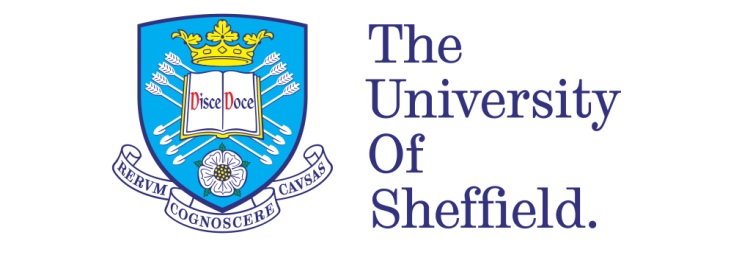 Young people’s beliefs about new psychoactive substances known as ‘legal highs’Volume 2: Bibliography & AppendicesEmily Charlotte Gagnon BSc. MSc.		Submitted for the Degree of Doctor of PhilosophyUniversity of SheffieldSchool of PsychologyMay 2019BibliographyAbdulrahim, D., & Bowden-Jones, O., on behalf of the NEPTUNE Expert Group. (2015). Guidance on the Management of Acute and Chronic Harms of Club Drugs and Novel Psychoactive Substances. Novel Psychoactive Treatment UK Network (NEPTUNE). London, 2015.Adley, M. The Drug Wheel. 2015. Available online: http://www.thedrugswheel.com/downloads/ TheDrugsWheel_2_0_2_colour.pdf (accessed on 2 February 2017).Advisory Council on the Misuse of Drugs (2011), Consideration of the Novel Psychoactive Substances (‘Legal Highs’), London: Home Office. https://www.gov.uk/government/uploads/system/uploads/attachment_data/file/11 9139/acmdnps2011.pdfAdvisory Council on the Misuse of Drugs (2015). ACDM Advice on Definition of Scope for the “Psychoactive Substances Bill.” 6. Retrieved from https://www.gov.uk/government/uploads/system/uploads/attachment_data/file/454039/Definitions_report_final_14_august.pdfAdvisory Council on the Misuse of Drugs. (2016). 2016 Drug Stratergy: ACMD comments, London: Home Office. https://www.gov.uk/government/uploads/system/uploads/attachment _data/file/11 9139/acmdnps2011.pdfAddAction. (2017). Novel Psychoactive insight report: ‘‘The View from Young People’’. Young Peoples Health partnership. Ajzen, I. (1988). Attitudes, Personality, and Behavior. Chicago: IL: Dorsey.Ajzen, I. (1991). The theory of planned behavior. Organizational Behavior and Human Decision Processes. https://doi.org/10.1016/0749-5978(91)90020-TAjzen, I. (2002). Perceived behavioral control, self-efficacy, locus of control, and the theory of planned behavior. Journal of Applied Social Psychology. https://doi.org/10.1111/j.1559-1816.2002.tb00236.xAjzen, I. (2006). Behavioral Interventions Based on the Theory of Planned Behavior. In Organizational Behavior and Human Decision Processes (Vol. 50). https://doi.org/10.1016/0749-5978(91)90020-TAjzen, I. (2013). Theory of planned behaviour questionnaire. Measurement Instrument Database for the Social Science.Alex Mason, W., Jean Russo, M., Chmelka, M. B., Herrenkohl, R. C., & Herrenkohl, T. I. (2017). Parent and peer pathways linking childhood experiences of abuse with marijuana use in adolescence and adulthood. Addictive Behaviors, 66, 70–75. https://doi.org/https://doi.org/10.1016/j.addbeh.2016.11.013Ardfern. (2009). “682px-Nirvana,_Armagh,_November_2009.jpg” [online image]. Retrieved 3rd February 2016 from https://commons .wikimedia.org/wiki/File:Nirvana,_Armagh,_ November_2009.JPGArmitage, C. J., Norman, P., Alganem, S., & Conner, M. (2015). Expectations Are More Predictive of Behavior than Behavioral Intentions: Evidence from Two Prospective Studies. Annals of Behavioral Medicine, 49(2), 239–246. https://doi.org/10.1007/s12160-014-9653-4Armitage, C. J., & Conner, M. (2000). Social cognition models and health behaviour: A structured review. Psychology & Health, 15(2), 173–189. https://doi.org/10.1080/08870440008400299Ashar, H., & Lane, M. (1993). Focus Groups: An Effective Tool for Continuing Higher Education. The Journal of Continuing Higher Education, 41(3), 9–13. https://doi.org/10.1080/07377366.1993.10400881Ashrafioun, L., Bonadio, F. A., Baik, K. D., Bradbury, S. L., Carhart, V. L., Cross, N. A., … Zaturenskaya, M. (2016). Patterns of Use, Acute Subjective Experiences, and Motivations for Using Synthetic Cathinones (“Bath Salts”) in Recreational Users. Journal of Psychoactive Drugs, 48(5), 336–343. https://doi.org/10.1080/02791072.2016.1229875Assi, S., Marshall, D., Bersani, F. S., & Corazza, O. (2020). Uses, Effects and Toxicity of Synthetic Cannabinoids from the Perspective of People with Lived Experiences. Journal of Psychoactive Drugs, 1–11. https://doi.org/10.1080/02791072.2020.1723748Attride-Stirling, J. (2001). Thematic networks: An analytic tool for qualitative research. Qualitative Research. https://doi.org/10.1177/146879410100100307Ballard, T., Yeo, G., Loft, S., Vancouver, J. B., & Neal, A. (2017). “An integrative formal model of motivation and decision making: The MGPM*”: Correction to Ballard et al. (2016). Journal of Applied Psychology, 102(2), 235–235. https://doi.org/10.1037/apl0000198Bak, M., Medisch, A., Universiteit, C., & Janssens, R. (2018). Awareness and Acceptability of Pre-Exposure Prophylaxis (PrEP) Among Men Who Have Sex with Men in Kazakhstan : A Mixed Methods Study. Cent Asian J Med Sci, 4(July), 102–115. https://doi.org/10.24079/CAJMS.2018.06.002Barnard, M., Russell, C., & McKeganey, N. (2014). The use and responses to legal highs Buckinhamshire need assessment. Centre for Drug Misuse Research, 1, 1–54.Barnard, M., Russell, C., McKeganey, N., & Hamilton-Barclay, T. (2017). The highs and lows of NPS/“Legal High” use: Qualitative views from a UK online survey. Drugs: Education, Prevention and Policy, 24(1), 96–102. https://doi.org/10.1080/09687637.2016.1201046#Barratt, M. J., Cakic, V., & Lenton, S. (2013). Patterns of synthetic cannabinoid use in Australia. Drug and Alcohol Review, 32(2), 141–146. https://doi.org/10.1111/j.1465-3362.2012.00519.xBarratt, M. J., Ferris, J. A., & Winstock, A. R. (2014). Use of Silk Road, the online drug marketplace, in the United Kingdom, Australia and the United States. Addiction, 109(5), 774–783. https://doi.org/10.1111/add.12470Barry, J. (2011). Knowledge as capital: A political economy critique of modern “academic capitalism.” Irish Review, 43(January 2011), 14–25.Baumeister, D., Tojo, L. M., & Tracy, D. K. (2015). Legal highs: staying on top of the flood of novel psychoactive substances. Therapeutic Advances in Psychopharmacology, 5(2), 97–132. https://doi.org/10.1177/2045125314559539Bautista, T., James, D., & Amaro, H. (2019). Acceptability of mindfulness-based interventions for substance use disorder: A systematic review. Complementary Therapies in Clinical Practice, 35, 201–207. https://doi.org/10.1016/j.ctcp.2019.02.012BBC News, 'UN shows scale of UK cocaine use', (2009 June 24), BBC News. Retrieved from http://news.bbc.co.uk/1/hi/uk/8117162.stmBBC News ''Legal highs': Rapid rise in deaths reported', (2012 November 7), BBC News. Retrieved from https://www.bbc.co.uk/news/uk-20217967 BBC News 'Rise in deaths from 'legal highs' in the UK', (2014 Febuary 12), BBC News. Retrieved from https://www.bbc.co.uk/news/health-26089126Beck, K. H. (1981). Driving While Under the Influence of Alcohol: Relationship to Attitudes and Beliefs in a College Population. The American Journal of Drug and Alcohol Abuse, 8(3), 377–388. https://doi.org/10.3109/00952998109009561Becker, M. H. (1974). The Health Belief Model and Sick Role Behavior. Health Education Monographs, 2(4), 409–419. https://doi.org/10.1177/109019817400200407Bedi, G., Hyman, D., & de Wit, H. (2010). Is Ecstasy an “Empathogen”? Effects of ±3,4-Methylenedioxymethamphetamine on Prosocial Feelings and Identification of Emotional States in Others. Biological Psychiatry, 68(12), 1134–1140. https://doi.org/https://doi.org/10.1016/j.biopsych.2010.08.003Beebeejaun, Y., Durose, C., Rees, J., Richardson, J., & Richardson, L. (2015). Public harm or public value? Towards coproduction in research with communities. Environment and Planning C: Government and Policy, 33(3), 552–565. https://doi.org/10.1068/c1211Benschop, A., Bujalski, M., Dabrowska, K., Demetrovics, Z., Egger, D., Felinczi, K., ... & Nabben, T. (2017). New Psychoactive Substances: transnational project on different user groups, user characteristics, extent and patterns of use, market dynamics, and best practices in prevention.Benschop, A., Urbán, R., Kapitány-Fövény, M., Van Hout, M. C., Dąbrowska, K., Hearne, E., ... & Wieczorek, L. (2020). Why do people use new psychoactive substances? Development of a new measurement tool in six European countries. Journal of Psychopharmacology.Beharry, S., & Gibbons, S. (2016). An overview of emerging and new psychoactive substances in the United Kingdom. Forensic Science International, Vol. 267, pp. 25–34. https://doi.org/10.1016/j.forsciint.2016.08.013Behrendt S, Wittchen HU, Höfler M, Lieb R, Beesdo K. Transitions from first substance use to substance use disorders in adolescence: is early onset associated with a rapid escalation? Drug Alcohol Dependency 2009;99:68–78.Bersani, G., Orlandi, V., Kotzalidis, G. D., & Pancheri, P. (2002). Cannabis and schizophrenia: impact on onset, course, psychopathology and outcomes. European Archives of Psychiatry and Clinical Neuroscience, 252(2), 86–92. https://doi.org/10.1007/s00406-002-0366-5Berndt, T. J. (1979). Developmental changes in conformity to peers and parents. Developmental Psychology, 15(6), 608–616. https://doi.org/10.1037/0012-1649.15.6.608Besli, G. E., Ikiz, M. A., Yildirim, S., & Saltik, S. (2015). Selected Topics : Toxicology. Journal of Emergency Medicine, 49(5), 644–650. https://doi.org/10.1016/j.jemermed.2015.06.053Biddle, B. J., Bank, B. J., & Slavings, R. L. (1987). Norms, Preferences, Identities and Retention Decisions. Social Psychology Quarterly, 50(4), 322–337. https://doi.org/10.2307/2786817Blackman, S., & Bradley, R. (2017). From niche to stigma—Headshops to prison: Exploring the rise and fall of synthetic cannabinoid use among young adults. International Journal of Drug Policy, 40, 70–77. https://doi.org/10.1016/j.drugpo.2016.10.015Black, D., Morris, J. N., Smith, C., & Townsend, P. (1980). Report of the working group on inequalities in health. London: Stationery Office.Bolam, B., Murphy, S., & Gleeson, K. (2004). Individualisation and inequalities in health: A qualitative study of class identity and health. Social Science and Medicine, 59(7), 1355–1365. https://doi.org/10.1016/j.socscimed.2004.01.018Bonar, E. E., Ashrafioun, L., & Ilgen, M. A. (2014). Synthetic cannabinoid use among patients in residential substance use disorder treatment: Prevalence, motives, and correlates. Drug and Alcohol Dependence, 143(1), 268–271. https://doi.org/10.1016/j.drugalcdep.2014.07.009Booth, A. R., Norman, P., Harris, P. R., & Goyder, E. (2014). Using the theory of planned behaviour and self-identity to explain chlamydia testing intentions in young people living in deprived areas. British Journal of Health Psychology, 19(1), 101–112. https://doi.org/10.1111/bjhp.12036Bowden Jones, O., Shaprio, H., & Brown, A., (2014). New psychoactive substances review: Report of the expert panel. London: Home Office. Available at:. https://www. gov.uk/government/uploads/system/uploads/attachment_data/file/ 368583/NPSexpertReviewPanelReport.pdf (accessed 21 November 2016).Boys, A., Marsden, J., & Strang, J. (2001). Understanding reasons for drug use amongst young people: a functional perspective. Health Education Research, 16(4), 457–469. https://doi.org/10.1093/her/16.4.457Brandt, S. D., Sumnall, H. R., Measham, F., & Cole, J. (2010). Analyses of second-generation ‘legal highs’ in the UK: Initial findings. Drug Testing and Analysis, 2(8), 377–382. https://doi.org/10.1002/dta.155Brennan, R., & van Hout, M. C. (2012). Miaow miaow: A review of the new psychoactive drug mephedrone. Drugs and Alcohol Today. https://doi.org/10.1108/17459261211286654Brehm, J. W. (1966). A theory of psychological reactance. In A theory of psychological reactance. Oxford,  England: Academic Press.Brody, G. H., Murry, V. M. B., Gerrard, M., Gibbons, F. X., Molgaard, V., McNair, L., … Neubaum-Carlan, E. (2004). The strong African American families program: Translating research into prevention programming. Child Development, 75(3), 900–917. https://doi.org/10.1111/j.1467-8624.2004.00713.xBrotherhood, A., Atkinson, A., & Bates, G. (2013). Adolescents as customers of addiction. Citeseer, 16. Retrieved from http://citeseerx.ist.psu.edu/viewdoc/download?doi= 10.1.1.690.8140&rep=rep1&type=pdfBrotherhood, A., & Sumnall, H. (2011). European drug prevention quality standards A manual for prevention professionals. Lisbon: European Monitoring Centre for Drugs and Drug Addiction.Brown, B. B., Clasen, D. R., & Eicher, S. A. (1986). Perceptions of Peer Pressure, Peer Conformity Dispositions, and Self-Reported Behavior Among Adolescents. Developmental Psychology. https://doi.org/10.1037/0012-1649.22.4.521Botvin, G. J., Epstein, J. A., Baker, E., Diaz, T., & Ifill-Williams, M. (1997). School-Based Drug Abuse Prevention with Inner-City Minority Youth. Journal of Child & Adolescent Substance Abuse, 6(1), 5–19. https://doi.org/10.1300/J029v06n01_02Brunt, T. M., & Niesink, R. J. M. (2011). The Drug Information and Monitoring System (DIMS) in the Netherlands: Implementation, results, and international comparison. Drug Testing and Analysis, 3(9), 621–634. https://doi.org/10.1002/dta.323Bryman, A. (1988). Quantity and quality in social research. Routledge.Butler, R. A., & Sheridan, J. L. (2007). Highs and lows: Patterns of use, positive and negative effects of benzylpiperazine-containing party pills (BZP-party pills) amongst young people in New Zealand. Harm Reduction Journal, 4, 1–10. https://doi.org/10.1186/1477-7517-4-18Caie, S. (2008). “The_Head_Shop.jpg”. [online image]. Retrieved 3rd February 2016 from https://commons.wikimedia.org/wiki/File:The_Head_Shop.jpgCarhart-Harris, R. L., King, L. A., & Nutt, D. J. (2011). A web-based survey on mephedrone. Drug and Alcohol Dependence, 118(1), 19–22. https://doi.org/10.1016/j.drugalcdep.2011.02.011Carver, C. S. & Scheier, M. F. (1998). Control theory: A useful conceptual framework for personality-social, clinical and health psychology. Psychological Bulletin, 92, 111–135.Castellanos, D., Singh, S., Thornton, G., Avila, M., & Moreno, A. (2011). Synthetic cannabinoid use: A case series of adolescents. Journal of Adolescent Health, 49(4), 347–349. https://doi.org/10.1016/j.jadohealth.2011.08.002Catterall, M., & Maclaran, P. (1997). Focus Group Data and Qualitative Analysis Programs: Coding the Moving Picture as Well as the Snapshots. Sociological Research Online, 2(1), 1–9. https://doi.org/10.5153/sro.67Ceyhan, A. (2008). Technologization of security: Management of uncertainty and risk in the age of biometrics. Surveillance and Society.Chaiken, S. (1980). Heuristic versus systematic information processing and the use of source versus message cues in persuasion. Journal of Personality and Social Psychology, 39(5), 752–766. https://doi.org/10.1037/0022-3514.39.5.752Charlois, T. (2009). Safer Nightlife in Europe. 5th Meeting EXASS Network. Council of Europe’s Pompidou Group. Http://Www.Coe.Int/t/Dg3/Pompidou/Source/Activities/EXASS/Guide_SaferNightLife_Print_en. Pdf.Charng, H., Piliavin, J. A., & Callero, P. L. (1988). Role identity and reasoned action in the prediction of repeated behavior. Social Psychology Quarterly, 51(4), 303–317. https://doi.org/10.2307/2786758Chatwin, C. (2017). Assessing the ‘added value’ of European policy on new psychoactive substances. International Journal of Drug Policy, 40, 111–116. https://doi.org/10.1016/j.drugpo.2016.11.002Chatzisarantis, N. L. D., Hagger, M. S., Wang, C. K. J., & Thøgersen-Ntoumani, C. (2009). The Effects of Social Identity and Perceived Autonomy Support on Health Behaviour Within the Theory of Planned Behaviour. Current Psychology, 28(1), 55–68. https://doi.org/10.1007/s12144-009-9043-4Chen CY, Sorr CL, Anthony JC. Early-onset drug use and risk for drug dependence problems. Addict Behaviour 2009;34:319–22Cialdini, R. B., & Trost, M. R. (1998). Social influence: Social norms, conformity and compliance. In The handbook of social psychology, Vols. 1-2, 4th ed. (pp. 151–192). New York,  NY,  US: McGraw-Hill.Commendador, K., A. (2010). Parental Influences on Adolescent Decision Making and Contraceptive Use. Pediatric Nursing; Pitman, Vol. 36, Iss. 3,  (May/Jun 2010): 147-56, 170. Conner, M., & Armitage, C. J. (1998). Extending the Theory of Planned Behaviour: A Review and Avenues for Further Research. Journal of Applied Social Psychology, 28(15), 1429–1464. https://doi.org/10.1111/j.1559-1816.1998.tb01685.xConner, M., & Norman, P. (2005). Predicting health behaviour. McGraw-Hill Education (UK).Conner, M., Warren, R., Close, S., & Sparks, P. (1999). Alcohol Consumption and the Theory of Planned Behavior: An Examination of the Cognitive Mediation of Past Behaviorid. Journal of Applied Social Psychology, 29(8), 1676–1704. https://doi.org/10.1111/j.1559-1816.1999.tb02046.xCooke, R., Dahdah, M., Norman, P., & French, D. P. (2016). How well does the theory of planned behaviour predict alcohol consumption? A systematic review and meta-analysis. Health Psychology Review. https://doi.org/10.1080/17437199.2014.947547Cooper, M. L. (1994). Motivations for alcohol use among adolescents: Development and validation of a four-factor model. Psychological Assessment, 6(2), 117–128. https://doi.org/10.1037/1040-3590.6.2.117Corazza, O., Assi, S., Trincas, G., Simonato, P., Corkery, J., Deluca, P., … Schifano, F. (2011). Novel Drugs, Novel Solutions: Exploring the potential of technological tools for prevention of drug abuse. Italian Journal of Addictions.Corazza, O., Demetrovics, Z., van den Brink, W., & Schifano, F. (2013). “Legal highs” an inappropriate term for “Novel Psychoactive Drugs” in drug prevention and scientific debate. International Journal of Drug Policy, 24(1), 82–83. https://doi.org/10.1016/j.drugpo.2012.06.005 Corazza, O., Parrott, A., & Demetrovics, Z. (2017). Novel psychoactive substances: Shedding new lights on the ever-changing drug scenario and the associated health risks. Human Psychopharmacology: Clinical and Experimental, 32, e2616. https://doi.org/10.1002/hup.2616Corazza, O., Schifano, F., Simonato, P., Fergus, S., Assi, S., Stair, J., … Scherbaum, N. (2012). Phenomenon of new drugs on the Internet: the case of ketamine derivative methoxetamine. Human Psychopharmacology: Clinical and Experimental, 27(2), 145–149. https://doi.org/10.1002/hup.1242Corazza, O., Simonato, P., J, C., Trincas, G., & Schifano, F. (2014). “Legal highs”: Safe and legal “heavens”? A study on the diffusion, knowledge and risk awareness of novel psychoactive drugs among students in the UK. Rivista Di Psichiatria, 49(2), 89–94. https://doi.org/10.1708/1461.161470959-5_22Corbin, J. M., & Strauss, A. (1990). Grounded theory research: Procedures, canons, and evaluative criteria. Qualitative Sociology, 13(1), 3–21. https://doi.org/10.1007/BF00988593Corey, V., Halpern, J. H., & Passie, T. (2012). Psychoactive substances. In Hallucinations: Research and Practice (Vol. 9781461409595). https://doi.org/10.1007/978-1-4614-Corkery, J., Claridge, H., Loi, B., Goodair, C., & Schifano, F. (2013). Drug-related deaths in the UK: January-December 2012. Annual report.Costanzo, P., & Shaw, M. (1966). Conformity as a Function of Age Level. Child Development, 37(4), 967-975. doi:10.2307/1126618Crossley. M. (2002). Resistance to health promotion: a preliminary comparative investigation of British and Australian students. Health Education, 102(6), 289–299. https://doi.org/10.1108/09654280210446838CSDH (2008). Closing the Gap in a Generation: Health Equity through Action on the Social Determinants of Health. Final Report of the Commission on Social Determinants of Health, Geneva: World Health Organization.Daly, M. (2013). Streets legal. Druglink, 28(6).Dargan, P. I., Albert, S., & Wood, D. M. (2010). Mephedrone use and associated adverse effects in school and college/university students before the UK legislation change. QJM, 103(11), 875–879.Dargan, P. I., Sedefov, R., Gallegos, A., & Wood, D. M. (2011). The pharmacology and toxicology of the synthetic cathinone mephedrone (4-methylmethcathinone). Drug Testing and Analysis, 3(7‐8), 454–463. https://doi.org/10.1002/dta.312Davies, S., Wood, D. M., Smith, G., Button, J., Ramsey, J., Archer, R., … Dargan, P. I. (2010). Purchasing ‘legal highs’ on the Internet—is there consistency in what you get? QJM: An International Journal of Medicine, 103(7), 489–493. https://doi.org/10.1093/qjmed/hcq056DeCharms, R. (1968). Personal causation. New York: Academic Press.Deci, E. L. (1975). Intrinsic motivation. New York: Plenum.Deci, E. L., Eghrari, H., Patrick, B. C., & Leone, D. R. (1994). Facilitating Internalization: The Self-Determination Theory Perspective. Journal of Personality, 62(1), 119–142. https://doi.org/10.1111/j.1467-6494.1994.tb00797.xDeci, E. L., La Guardia, J. G., Moller, A. C., Scheiner, M. J., & Ryan, R. M. (2006). On the Benefits of Giving as Well as Receiving Autonomy Support: Mutuality in Close Friendships. Personality and Social Psychology Bulletin, 32(3), 313–327. https://doi.org/10.1177/0146167205282148	Deci, E. L., & Ryan, R. M. (2008). Self-determination theory: A macrotheory of human motivation, development, and health. Canadian Psychology/Psychologie Canadienne, 49(3), 182–185. https://doi.org/10.1037/a0012801Deligianni, E., Corkery, J. M., Schifano, F., & Lione, L. A. (2017). An international survey on the awareness, use, preference, and health perception of novel psychoactive substances (NPS). Human Psychopharmacology: Clinical and Experimental, 32(3), e2581. https://doi.org/10.1002/hup.2581Deligianni, E., Daniel, O. J., Corkery, J. M., Schifano, F., & Lione, L. A. (2020). Impact of the UK Psychoactive Substances Act on awareness, use, experiences and knowledge of potential associated health risks of novel psychoactive substances. British Journal of Clinical Pharmacology, 86(3), 505–516. https://doi.org/10.1111/bcp.14123Dijksterhuis A, Aarts H, Chartrand TL. Automatic behavior. In: Bargh JA, editor. Social psychology and the unconscious: The automaticity of higher mental processes. Psychology Press; Philadelphia: 2007. Diepeveen, S., Ling, T., Suhrcke, M., Roland, M., & Marteau, T. M. (2013). Public acceptability of government intervention to change health-related behaviours: A systematic review and narrative synthesis. BMC Public Health, 13(1), 756. https://doi.org/10.1186/1471-2458-13-756Dinges, M. M., & Oetting, E. R. (1993). Similarity in drug use patterns between adolescents and their friends. In Adolescence (Vol. 28).Dishion, T. J., & Tipsord, J. M. (2010). Peer Contagion in Child and Adolescent Social and Emotional Development. Annual Review of Psychology, 62(1), 189–214. https://doi.org/10.1146/annurev.psych.093008.100412Drugs-forum. (2009). Retrieved March 4, 20016, Available from from http://www.drugs-forum.com/index.php.DrugScope. (2014). Business as usual? A status report on new psychoactive substances (NPS) and “club drugs” in the UK. DrugScope, (May).DrugWise. (2017). New psychoactive substances. Retreived from https://www.drugwise.org.uk/new-psychoactive-substances/DrugScope. (2015). AMCD briefing on the prevention of drug and alcohol dependence. DrugScope.Eisenman, R., Grossman, J. C., & Goldstein, R. (1980). Undergraduate marijuana use as related to internal sensation novelty seeking and openness to experience. Journal of Clinical Psychology, 36(4), 1013–1019. https://doi.org/10.1002/1097-4679(198010)36:4<1013::AID-JCLP2270360434>3.0.CO;2-0Ellickson, P., L. (1990). Drug prevention in junior high: a multisite longitudinal test. Science, 247: 1299-1305.Ellickson, P. L., McCaffrey, D.F, Ghosh-Dastidar, B., & Longshore D., L. (2003). New inroads in preventing adolescent drug use: results from a large scale trial of project ALERT in middle schools. Adolescent Health, 93(11): 1830-1836.Elliot, A. J., & Thrash, T. M. (2002). Approach-avoidance motivation in personality: Approach and avoidance temperaments and goals. Journal of Personality and Social Psychology, Vol. 82, pp. 804–818. https://doi.org/10.1037/0022-3514.82.5.804Ellis, B. J., Del Giudice, M., Dishion, T. J., Figueredo, A. J., Gray, P., Griskevicius, V., … Wilson, D. S. (2012). The evolutionary basis of risky adolescent behavior: Implications for science, policy, and practice. Developmental Psychology, Vol. 48, pp. 598–623. https://doi.org/10.1037/a0026220EMCDDA. (2007). Early-warning system on new psychoactive substances: operating guidelines, Publications Office of the European Union, Luxembourg. Available from http://www. emcdda.europa.eu/publications-database_enEMCDDA. (2009). Polydrug use: patterns and responses, EMCDDA Selected issue. Publications Office of the European Union, Luxembourg. Available from http://www.emcdda.europa.eu/publicati ons-database_enEMCDDA. (2009a). Understanding the ‘Spice’ phenomenon, EMCDDA Thematic paper. European Monitoring Centre for Drugs and Drug Addiction. Available from http://www.emcdda.europa.eu/publicati ons-database_enEMCDDA. (2010). Risk assessment of new psychoactive substances: operating guidelines. Publications Office of the European Union, Luxembourg. Available from http://www.emcdda.europa.eu/publicati ons-database_enEMCDDA. (2011). Responding to New Psychoactive Substances, Drugs in Focus, EMCDDA Briefing 22, Lisbon: EMCDDAEMCDDA. (2011a). Annual Report. Publications Office of the European Union, Luxembourg. Available from http://www.emcdda.europa.eu/publicati ons-database_en EMCDDA. (2012). Annual report on the state of the drugs problem in Europe. EMCDDA, Lisbon, November 2012. Available from http://www.emcdda.europa.eu/publicati ons-database_enEMCDDA. (2013). Annual Report. Publications Office of the European Union, Luxembourg. Available from http://www.emcdda.europa.eu/publicati ons-database_enEMCDDA. (2014). European Drug Report 2014: Trends and developments. European Monitoring Centre for Drugs and Drug Addiction. https://doi.org/10.2810/88175 EMCDDA. (2015). New Psychoactive Substances in Europe: An update from the EU Early Warning System, Luxembourg: Publications Office of the European Union. Available from http://www.emcdda.europa.eu/publicati ons-database_enEMCDDA. (2016). European Drug Report 2016: Trends and Developments. In European Monitoring Centre of Drugs and Drugs Addiction. https://doi.org/10.2810/88175 EMCDDA. (2018). European drug report 2018: Trends and Developments, Lisbon: European Monitoring Centre for Drugs and Drug Addiction. Available from http://www.emcdda.europa.eu/publicati ons-database_enEpton, T., Norman, P., Harris, P., Webb, T., Snowsill, F. A., & Sheeran, P. (2014). Development of theory-based health messages: three-phase programme of formative research. Health Promotion International, 30(3), 756–768. https://doi.org/10.1093/heapro/dau005Erikson, E. (1968). Youth: Identity and crisis. New York, NY: WW.Every-Palmer, S. (2011). Synthetic cannabinoid JWH-018 and psychosis: An explorative study. Drug and Alcohol Dependence, 117(2–3), 152–157.https://doi.org/10.1016/j.drugalcdep.2011.01.012Felvinczi, K., Benschop, A., Urbán, R., Van Hout, M. C., Dąbrowska, K., Hearne, E., … Korf, D. (2019). Discriminative Characteristics of Marginalised Novel Psychoactive Users: a Transnational Study. International Journal of Mental Health and Addiction. https://doi.org/10.1007/s11469-019-00128-8Fielding, K. S., McDonald, R., & Louis, W. R. (2008). Theory of planned behaviour, identity and intentions to engage in environmental activism. Journal of Environmental Psychology, 28(4), 318–326. https://doi.org/https://doi.org/10.1016/j.jenvp.2008.03.003Flanagan, K. S., Erath, S. A., & Bierman, K. L. (2008). Unique associations between peer relations and social anxiety in early adolescence. Journal of Clinical Child and Adolescent Psychology. https://doi.org/10.1080/15374410802359700Fletcher, A., Calafat, A., Pirona, A., & Olszewski, D. (2010). Young people, recreational drug use and harm reduction. In Harm reduction: evidence, impacts and challenges (Vol. 13, pp. 357–376).Foxcroft, D. R. (2014). Can Prevention Classification be Improved by Considering the Function of Prevention? Prevention Science, 15(6), 818–822. https://doi.org/10.1007/s11121-013-0435-1Freeman, T. P., Morgan, C. J. A., Vaughn-Jones, J., Hussain, N., Karimi, K., & Curran, H. V. (2012). Cognitive and subjective effects of mephedrone and factors influencing use of a “new legal high.” Addiction, 107(4), 792–800. https://doi.org/10.1111/j.1360-0443.2011.03719.xFriedli, L. (2013). “What we’ve tried, hasn’t worked”: The politics of assets based public health 1. Critical Public Health, 23(2), 131–145. https://doi.org/10.1080/09581596.2012.748882Furber, C. (2014). Framework analysis: a method for analysing qualitative data. African Journal of Midwifery and Women’s Health, 4(2), 97–100. https://doi.org/10.12968/ajmw.2010.4.2.47612Gale, N. K., Heath, G., Cameron, E., Rashid, S., & Redwood, S. (2013). Using the framework method for the analysis of qualitative data in multi-disciplinary health research Using the framework method for the analysis of qualitative data in multi-disciplinary health. BMC Medical Research Methodology, 13(1), 1. https://doi.org/10.1186/1471-2288-13-117Galotti, K. M., & Mark, M. C. (1994). How do high school students structure an important life decision? A short-term longitudinal study of the college decision-making process. Res High Educ 35: 589. https://doi.org/10.1007/BF02497089Gardner, M., & Steinberg, L. (2005). Peer influence on risk taking, risk preference, and risky decision making in adolescence and adulthood: An experimental study. Developmental Psychology. https://doi.org/10.1037/0012-1649.41.4.625Gerrard, M., Gibbons, F. X., Benthin, A. C., & Hessling, R. M. (1996). A longitudinal study of the reciprocal nature of risk behaviors and cognitions in adolescents: What you do shapes what you think, and vice versa. Health Psychology, Vol. 15, pp. 344–354. https://doi.org/10.1037/0278-6133.15.5.344Gerrard, M., Gibbons, F. X., Stock, M. L., Lune, L. S. Vande, & Cleveland, M. J. (2005). Images of Smokers and Willingness to Smoke Among African American Pre-adolescents: An Application of the Prototype/Willingness Model of Adolescent Health Risk Behavior to Smoking Initiation. Journal of Pediatric Psychology, 30(4), 305–318. https://doi.org/10.1093/jpepsy/jsi026Gibbons, F. X., & Gerrard, M. (1995). Predicting young adults’ health risk behavior. Journal of Personality and Social Psychology, Vol. 69, pp. 505–517. https://doi.org/10.1037/0022-3514.69.3.505Gibbons, F. X., Gerrard, M., Blanton, H., & Russell, D. W. (1998). Reasoned action and social reaction: Willingness and intention as independent predictors of health risk. Journal of Personality and Social Psychology, Vol. 74, pp. 1164–1180. https://doi.org/10.1037/0022-3514.74.5.1164Gibbons, F. X., Gerrard, M., & Lane, D. J. (2003, January 1). A Social Reaction Model of Adolescent Health Risk. Social Psychological Foundations of Health and Illness. https://doi.org/doi:10.1002/9780470753552.ch5Giddens, A. (1984). The Constitution of Society: Outine of the Theory of Structuration. In Polity. https://doi.org/10.2307/2802469Gittins, R., Guirguis, A., Schifano, F., & Maidment, I. (2018). Exploration of the Use of New Psychoactive Substances by Individuals in Treatment for Substance Misuse in the UK. Brain Sciences , Vol. 8. https://doi.org/10.3390/brainsci8040058Glanz, K., & Rimer, B. K. (2005). Theory at a glance: A Guide For Health Promotion Practice (2nd ed). U.S. Department of Health and Human Services.Glaser, B., & Strauss, A. (1967). The discovery of grounded theory. 1967. Weidenfield & Nicolson, London, 1-19. Gordon, R. (2012), Re-thinking and re-tooling the social marketing mix, Australasian Marketing Journal(AMJ), Vol. 20 No. 2, pp. 122-126.Gordon, R. (2013), Unlocking the potential of upstream social marketing, European Journal of Marketing, Vol. 47 No. 9, pp. 1525-1547.Gottlieb, N. H., & Baker, J. A. (1986). The relative influence of health beliefs, parental and peer behaviors and exercise program participation on smoking, alcohol use and physical activity. Social Science & Medicine, 22(9), 915–927. https://doi.org/https://doi.org/10.1016/0277-9536(86)90164-4Gubrium, J. F. & Holstein, J. A. (2002). From the individual interview to the interview society, In J. F. Gubrium & J. A. Holstein (Edit.) Handbook of Interview Research, Thousand Oaks, CA. Sage PublicationsGuest, G., Bunce, A., & Johnson, L. (2006). How Many Interviews Are Enough?: An Experiment with Data Saturation and Variability. Field Methods, 18(1), 59–82. https://doi.org/10.1177/1525822X05279903Gulliver, A., Griffiths, K. M., & Christensen, H. (2010). Perceived barriers and facilitators to mental health help-seeking in young people: a systematic review. BMC Psychiatry, 10(1), 113. https://doi.org/10.1186/1471-244X-10-113Hagger, M. S., & Chatzisarantis, N. L. D. (2006). Self-identity and the theory of planned behaviour: Between- and within-participants analyses. British Journal of Social Psychology, 45(4), 731–757. https://doi.org/10.1348/014466605X85654Hagger, M. S., & Chatzisarantis, N. L. D. (2009). Integrating the theory of planned behaviour and self-determination theory in health behaviour: A meta-analysis. British Journal of Health Psychology, 14(2), 275–302. https://doi.org/10.1348/135910708X373959Hagger, M. S., Biddle, S. J. H., Chow, E. W., Stambulova, N., & Kavussanu, M. (2003). Physical Self-Perceptions in Adolescence: Generalizability of a Hierarchical Multidimensional Model Across Three Cultures. Journal of Cross-Cultural Psychology, 34(6), 611–628. https://doi.org/10.1177/0022022103255437Hagger, M. S., Chatzisarantis, N. L. D., & Biddle, S. J. H. (2002). The influence of autonomous and controlling motives on physical activity intentions within the Theory of Planned Behaviour. British Journal of Health Psychology, 7(3), 283–297. https://doi.org/10.1348/135910702760213689Hammersley, R. (2010). Dangers of banning spice and the synthetic cannabinoid agonists: Letters to the editor. Addiction. https://doi.org/10.1111/j.1360-0443.2009.02845.xHardeman, W., Johnston, M., Johnston, D., Bonetti, D., Wareham, N., & Kinmonth, A. L. (2002). Application of the Theory of Planned Behaviour in Behaviour Change Interventions: A Systematic Review. Psychology & Health, 17(2), 123–158. https://doi.org/10.1080/08870440290013644aHarrison, J. A., Mullen, P. D., & Green, L. W. (1992). A meta-analysis of studies of the health belief model with adults. Health Education Research, 7(1), 107–116. https://doi.org/10.1093/her/7.1.107Hart, A., Gagnon, E., Eryigit-Madzwamuse, S., Cameron, J., Aranda, K., Rathbone, A., & Heaver, B. (2016). Uniting Resilience Research and Practice With an Inequalities Approach. SAGE Open, 6(4). https://doi.org/10.1177/2158244016682477Hearne, E., & Van Hout, M. C. (2016). “Trip-Sitting” in the Black Hole: A Netnographic Study of Dissociation and Indigenous Harm Reduction. Journal of Psychoactive Drugs, 48(4), 233–242. https://doi.org/10.1080/02791072.2016.1207827HM Government. (2011). Novel psychoactive substances report 2011, Home Office, Retrieved from https://www.gov.uk/government/publications/novel-psychoactive-substances-report-2011HM Government. (2014). Government response to New Psychoactibe Substances Review Expert Panel Report. Home Office. Retrieved from https://www.gov.uk/government/publications/response-to-expert-panel-report-on-the-new-psychoactive-substances-reviewHM Government. (2017). An evaluation of the Government’s Drug Strategy 2010. Home Office. Retrieved from https://www.gov.uk/government/uploads/system/uploads/attachment_data/file/628100/Drug_Strategy_Evaluation.PDFHM Government. (2018). Review of the Psychoactive Substances Act 2016. Home Office. Retrieved from https://www.gov.uk/government/publications/review-of-the-psychoactive-substances-act-2016.Holman, D., Lynch, R., & Reeves, A. (2017). How do health behaviour interventions take account of social context? A lit- erature trend and co-citation analysis. Health, 1363459317695630. doi:10.1177/1363459317695630Home Office BCS (2011). Drug Misuse Declared: Findings from the 2010/11 British Crime Survey. Home Office.Home Office BCS (2014). Drug Misuse: Findings from the 2013/14 British Crime Survey. Home Office.Home Office BCS (2015). Drug Misuse: Findings from the 2014/15 British Crime Survey. Home Office.Home Office BCS (2016). Drug Misuse: Findings from the 2015/16 British Crime Survey. Home Office.Home Office BCS (2017). Drug Misuse: Findings from the 2016/17 British Crime Survey. Home Office.Home Office BCS (2018). Drug Misuse: Findings from the 2017/18 British Crime Survey. Home Office.Hoving, K. L., Hamm, N., & Galvin, P. (1969). Social influence as a function of stimulus ambiguity at three age levels. Developmental Psychology, 1(6 PART 1), 631–636. https://doi.org/10.1037/h0028268HSCIC, (2014). Statistics on Drug Misuse: England 2014. Lifestyles Statistics, Health and Social Care Information Centre. Retrevied from https://files.digital.nhs.uk/publicationimport/pub15xxx/pu b15943/drug-misu-eng-2014-rep.pdfIrving, A. (2017). The Use of Novel Psychoactive Substances by Homeless Young People in the North East. YHNE, (September).Jackson, C., Smith, A., & Conner, M. (2003). Applying an extended version of the Theory of Planned Behaviour to physical activity. Journal of Sports Sciences, 21(2), 119–133. https://doi.org/10.1080/0264041031000070976James, C. (2011). Drug prevention programmes in schools: What is the evidence?. London: Mentor, from http://www.mentoruk.org.uk/2011/11/drug-prevention-programmes-in-schools- what-is-the-evidence/Jepson, R. G., Harris, F. M., Platt, S., & Tannahill, C. (2010). The effectiveness of interventions to change six health behaviours: a review of reviews. BMC Public Health, 10(1), 538. https://doi.org/10.1186/1471-2458-10-538Jepson R, Harris FM, MacGillivray S, Kearney N & Rowa-Dewar NJ (2006). A review of the effectiveness of interventions, approaches and models at individual, community and population level that are aimed at changing health outcomes through changing knowledge attitudes and behaviour. NICE (National Institute for Health and Clinical Excellence). Retrieved from https://www.nice.org.uk/guidance/ph6/evidence/behaviour-change-review-1-effectiveness-review-pdf-369664525 Jepson, R, Harris, F., Hernández, R. A., De Verteuil, R., & Kilonzo, M. M. (2006). Review of the economies and costs of interventions aimed at preventing illicit drug use in the general population and sexual risk taking in young people. NICE.Jepson, Ruth, Platt, S., & Cox, J. (2006). A review of the effectiveness of interventions, approaches and models at individual, community and population level that are aimed at changing health outcomes through changing knowledge, attitudes and behaviour. Self, (May). Retrieved from http://www.nice.org.uk/guidance/ph6/evidence/behaviour-change-review-1-effectiveness-review2Joseph Rowntree Foundation. (2018). The Homelessness Monitor: England 2018. Joeseph Roundtree Foundation.Johnson, P. S., & Johnson, M. W. (2014). Investigation of “bath salts” use patterns within an online sample of users in the United States. Journal of Psychoactive Drugs, 46(5), 369–378. https://doi.org/10.1080/02791072.2014.962717Johnston, L. D., O'Malley, P. M., Miech, R. A., Bachman, J. G., & Schulenberg, J. E. (2016). Demographic Subgroup Trends among Adolescents in the Use of Various Licit and Illicit Drugs, 1975-2015. Monitoring the Future Occasional Paper Series. Paper 86. Institute for Social Research.Kahneman, D. (2003). A Perspective on Judgment and Choice: Mapping Bounded Rationality. American Psychologist, Vol. 58, pp. 697–720. https://doi.org/10.1037/0003-066X.58.9.697Kake. (2015). “22480002990_9765dfc432_b.jpg”. [online image]. Retrieved 3rd February 2016 from https://www.flickr.com/photos/kake_pugh/22480002990Kelleher, C.; Christie, R.; Lalor, K.; Fox, J.; Bowden, M. & O’Donnel, C. 2011. An overview of new psychoactive substances and the outlets supplying them. National Advisory Committee on Drugs. Available at: http://www.nacd.ie/publications/Head_Report2011_ overview.pdf.Kjellgren, A., & Soussan, C. (2011). Heaven and Hell—A Phenomenological Study of Recreational Use of 4-HO-MET in Sweden. Journal of Psychoactive Drugs, 43(3), 211–219. https://doi.org/10.1080/02791072.2011.605699Knoll, L. J., Magis-Weinberg, L., Speekenbrink, M., & Blakemore, S.-J. (2015). Social Influence on Risk Perception During Adolescence. Psychological Science, 26(5), 583–592. https://doi.org/10.1177/0956797615569578Kolind, T., Thom, B., Hunt, G., Measham, F., & Newcombe, R. (2016). What’s So ‘New’ About New Psychoactive Substances? Definitions, Prevalence, Motivations, User Groups and A Proposed New Taxonomy. In The SAGE Handbook of Drug and Alcohol Studies (Vol. 44, pp. 576–596). https://doi.org/10.4135/9781473921986.n33Kotler, P. and Lee, N.R. (2008), Social Marketing: Influencing Behaviors for Good, Sage, Thousand Oaks, CA.Lauritsen, K. J., & Rosenberg, H. (2016). Comparison of outcome expectancies for synthetic cannabinoids and botanical marijuana. American Journal of Drug and Alcohol Abuse, 42(4), 377–384. https://doi.org/10.3109/00952990.2015.1135158Lawn, J. E., Rohde, J., Rifkin, S., Were, M., Paul, V. K., & Chopra, M. (2008). Alma-Ata 30 years on: revolutionary, relevant, and time to revitalise. The Lancet, 372(9642), 917–927. https://doi.org/10.1016/S0140-6736(08)61402-6Lawton, R., Conner, M., & McEachan, R. (2009). Desire or Reason: Predicting Health Behaviors From Affective and Cognitive Attitudes. Health Psychology, 28(1), 56–65. https://doi.org/10.1037/a0013424Layder, D. (2013). New strategies in social research: an introduction and guide. In Choice Reviews Online (Vol. 31). https://doi.org/10.5860/choice.31-1232Ledberg, A. (2015). The interest in eight new psychoactive substances before and after scheduling. Drug and Alcohol Dependence, 152, 73–78. https://doi.org/10.1016/j.drugalcdep.2015.04.020Lewis, J and Ritchie, J. (2003). Generalising from Qualitative Research. Qualitative Research Practice: A Guide for Social Science Students and Researchers, 2, 347–362.Lindigkeit, R., Boehme, A., Eiserloh, I., Luebbecke, M., Wiggermann, M., Ernst, L., & Beuerle, T. (2009). Spice: A never ending story? Forensic Science International, 191(1–3), 58–63. https://doi.org/10.1016/j.forsciint.2009.06.008Lione, 2016 “Banning psychoactive substances is not enough, we need education too”. [online article]. Retrieved 20th February 2017 from https://www.bps.ac.uk/publishing/blog/november-2016/banning-psychoactive-substances-is-not-enough,-weLiviu Alexandrescu (2018) ‘Ethnobotanicals’ and ‘Spice zombies’: new psychoactive substances in the mainstream media, Drugs: Education, Prevention and Policy, 25:4, 356-364, DOI: 10.1080/09687637.2017.1397101Loewenstein, G. (1994). The psychology of curiosity: A review and reinterpretation. In Psychological Bulletin (Vol. 116, pp. 75–98). https://doi.org/10.1037/0033-2909.116.1.75Lofland, J., & Lofland, L. H. (1995). Analyzing social settings: A guide to qualitative observation and analysis. In Wadsworth. Retrieved from https://books.google.co.uk/books/about/Analyzing_Social_Settings.html?id=lN_qAAAAIAAJLois, D., Moriano, J. A., & Rondinella, G. (2015). Cycle commuting intention: A model based on theory of planned behaviour and social identity. Transportation Research Part F: Traffic Psychology and Behaviour, 32, 101–113. https://doi.org/https://doi.org/10.1016/j.trf.2015.05.003Maggs-Rapport, F. (2001). ‘Best research practice’: in pursuit of methodological rigour. Journal of Advanced Nursing, 35(3), 373–383. https://doi.org/10.1046/j.1365-2648.2001.01853.xMaio, G. R., Pakizeh, A., Cheung, W.-Y., & Rees, K. J. (2009). Changing, priming, and acting on values: effects via motivational relations in a circular model. Journal of Personality and Social Psychology, 97(4), 699–715. https://doi.org/10.1037/a0016420Mankarious, E., & Kothe, E. (2015). A meta-analysis of the effects of measuring theory of planned behaviour constructs on behaviour within prospective studies. Health Psychology Review, 9(2), 190–204. https://doi.org/10.1080/17437199.2014.927722Mannetti, L., Pierro, A., & Livi, S. (2004). Recycling: Planned and self-expressive behaviour. Journal of Environmental Psychology, 24(2), 227–236. https://doi.org/https://doi.org/10.1016/j.jenvp.2004.01.002Marmot, M. (2005). Social determinants of health inequalities. Lancet. https://doi.org/10.1016/S0140-6736(05)71146-6Marmot, M. (2010). Fair Society, Healthy Lives Fair Society, Healthy Lives. Health San Francisco.Mason, A, W., Jean Russo, M., Chmelka, M. B., Herrenkohl, R. C., & Herrenkohl, T. I. (2017). Parent and peer pathways linking childhood experiences of abuse with marijuana use in adolescence and adulthood. Addictive Behaviors, 66, 70–75. https://doi.org/https://doi.org/10.1016/j.addbeh.2016.11.013Masten, A. S. (2007). Resilience in developing systems: Progress and promise as the fourth wave rises. Development and Psychopathology, 19(3), 921–930. https://doi.org/DOI: 10.1017/S0954579407000442McCracken, G. (1988). The long interview. Thousand Oaks, CA: Sage Publications.McEachan, R. R. C., Conner, M., Taylor, N. J., & Lawton, R. J. (2011). Prospective prediction of health-related behaviours with the Theory of Planned Behaviour: a meta-analysis. Health Psychology Review, 5(2), 97–144. https://doi.org/10.1080/17437199.2010.521684McElrath, K., & O’Neill, C. (2011). Experiences with mephedrone pre- and post-legislative controls: Perceptions of safety and sources of supply. International Journal of Drug Policy, 22(2), 120–127. https://doi.org/10.1016/j.drugpo.2010.11.001Mcelrath, K., & Van Hout, M. C. (2011). A Preference for Mephedrone: Drug Markets, Drugs of Choice, and the Emerging “Legal High” Scene. Journal of Drug Issues, 41(4), 487–507. https://doi.org/10.1177/002204261104100403Mcmillan, B., & Conner, M. (2003). Applying an Extended Version of the Theory of Planned Behavior to Illicit Drug Use Among Students1. Journal of Applied Social Psychology, 33(8), 1662–1683. https://doi.org/10.1111/j.1559-1816.2003.tb01968.xMeasham, F., & Newcombe, R. (2017). What’sso ‘new’ about new psycho- active substances? Definitions, prevalence, motivations, user groups and a proposed new taxonomy. In T. Kolind, G. Hunt, & B. Thom (Eds.), The SAGE handbook of drug and alcohol studies. London: Sage.Measham, F., Moore, K., Newcombe, R., & (née Smith), Z. (2010). Tweaking, bombing, dabbing and stockpiling: The emergence of mephedrone and the perversity of prohibition. Drugs and Alcohol Today. https://doi.org/10.5042/daat.2010.0123Mentor-Adepis. (2014). The Drugs Wheel. http://mentor-adepis.org/drugs-wheel/Mentor-Adepis. (2014a). Quality Standards for Effective Alcohol and Drug Education , Mentor, DrugScope & Adfam, London, available at: http://mentor-adepis.org/wp-content/uploads/2014/05/Quality-standards-for-alcohol-and-drug-education.pdf (accessed 9 February 2015)Michie, S., Pilling, S., Garety, P., Whitty, P., Eccles, M. P., Johnston, M., & Simmons, J. (2007). Difficulties implementing a mental health guideline: an exploratory investigation using psychological theory. Implementation Science, 2(1), 8. https://doi.org/10.1186/1748-5908-2-8Michie, S., & Abraham, C. (2004). Identifying techniques that promote health behaviour change: Evidence based or evidence inspired. Psychol Health, 19, 29–49.Michie, S., van Stralen, M. M., & West, R. (2011). The behaviour change wheel: A new method for characterising and designing behaviour change interventions. Implementation Science, 6(1), 42. https://doi.org/10.1186/1748-5908-6-42Miles, M., and Huberman, A. (1994). Qualitative Data Analysis. London: SAGE.Mills, B., Reyna, V. F., & Estrada, S. (2008). Explaining Contradictory Relations Between Risk Perception and Risk Taking. Psychological Science, 19(5), 429–433. https://doi.org/10.1111/j.1467-9280.2008.02104.xMilosevic, I., Levy, H. C., Alcolado, G. M., & Radomsky, A. S. (2015). The Treatment Acceptability/Adherence Scale: Moving Beyond the Assessment of Treatment Effectiveness. Cognitive Behaviour Therapy, 44(6), 456–469. https://doi.org/10.1080/16506073.2015.1053407Moodie, C., MacKintosh, A. M., & Hammond, D. (2009). Adolescents’ response to text-only tobacco health warnings: results from the 2008 UK Youth Tobacco Policy Survey. European Journal of Public Health, 20(4), 463–469. https://doi.org/10.1093/eurpub/ckp199Moor et al 2013Morris, B. (2016) Understanding the prevalence of ‘legal high’ misuse in early adulthood. Psychiatria Danubia,. 28, Suppl. 1, pp 49-58.Mrazek, P., & Haggerty, R. J. (1994). Reducing Risks for Mental Disorders Frontiers for Preventive Intervention Research. Institute of Medicine (US) Committee on Prevention of Mental Disorders. Retrieved from https://www.ncbi.nlm.nih.gov/books/NBK236319/ doi: 10.17226/2139Mullen, P. D., Hersey, J. C., & Iverson, D. C. (1987). Health behavior models compared. Social Science & Medicine, 24(11), 973–981. https://doi.org/https://doi.org/10.1016/0277-9536(87)90291-7Murgraff, V., White, D., & Phillips, K. (1996). Moderating Binge Drinking: Is It Possible To Change Behaviour If you PLan It In Advance?. Alcohol and Alcoholism, 31(6), 577–582. https://doi.org/10.1093/oxfordjournals.alcalc.a008193National Advisory Committee on Drugs (NACD). (2011). An Overview of New Psychoactive Substances and the Outlets Supplying Them. National Advisory Committee on Drugs, 1–172.National Advisory Committee on Drugs (NACD). (2014). Drug use in Ireland Bulletin 5 and Northern Ireland 2010/11, Drug Prevalence Survey: Polydrug Use Results. National Advisory Committee on Drugs.Neal, A., Ballard, T., & Vancouver, J. B. (2017). Dynamic Self-Regulation and Multiple-Goal Pursuit. Annual Review of Organizational Psychology and Organizational Behavior, 4(1), 401–423. https://doi.org/10.1146/annurev-orgpsych-032516-113156Neicun, J., Steenhuizen, M., van Kessel, R., Yang, J. C., Negri, A., Czabanowska, K., Corazza, O., & Roman-Urrestarazu, A. (2019). Mapping novel psychoactive substances policy in the EU: The case of Portugal, the Netherlands, Czech Republic, Poland, the United Kingdom and Sweden. PloS one, 14(6), e0218011. https://doi.org/10.1371/journal.pone.0218011Newcomb, J. (2014). Sheffield Drugs Needs Assessment 2014 / 15. (March 2015), 1–23.Newcombe, R. (2009). The Use of Mephedrone (M-cat, Meow) in Middlesbrough. Lifeline Publications and Research.NICE, National Institute for Health and Care Excellence. (2007). Behaviour change: The principles for effective interventions [PH6]. Available at: https://www.nice.org.uk/guidance/ph6 (accessed 24 March 2015).NICE, National Institute for Health and Care Excellence. (2009). Guidance Social and emotional wellbeing in secondary education (PH20). Retrived from https://www.nice.org.uk/guidance/ph20NICE, National Institute of Clinical Excelence. (2017). Drug misuse prevention: targeted interventions (NG64). (February). Retrieved from https://www.nice.org.uk/guidance/ng64/resources/drug-misuse-prevention-targeted-interventions-1837573761733Nicholson, T., Duncan, D. F., & White, J. B. (2002). Is recreational drug use normal? Journal of Substance Use, 7(3), 116–123. https://doi.org/10.1080/14659890209169340	Nigbur, D., Lyons, E., & Uzzell, D. (2010). Attitudes, norms, identity and environmental behaviour: Using an expanded theory of planned behaviour to predict participation in a kerbside recycling programme. British Journal of Social Psychology, 49(2), 259–284. https://doi.org/10.1348/014466609X449395Noar, S. M., Benac, C. N., & Harris, M. S. (2007). Does Tailoring Matter? Meta-Analytic Review of Tailored Print Health Behavior Change Interventions. Psychological Bulletin. https://doi.org/10.1037/0033-2909.133.4.673Norman, J., Grace, S., & Lloyd, C. (2014). Legal high groups on the internet – The creation of new organized deviant groups? Drugs: Education, Prevention and Policy, 21(1), 14–23. https://doi.org/10.3109/09687637.2013.769500Norman, P., Armitage, C. J., & Quigley, C. (2007). The theory of planned behavior and binge drinking: Assessing the impact of binge drinker prototypes. Addictive Behaviors, 32(9), 1753–1768. https://doi.org/https://doi.org/10.1016/j.addbeh.2006.12.009Norman, P., Conner, M. T., & Stride, C. B. (2012). Reasons for binge drinking among undergraduate students: An application of behavioural reasoning theory. British Journal of Health Psychology, 17(4), 682–698. https://doi.org/10.1111/j.2044-8287.2012.02065.xNorthcraft, G. B., Schmidt, A. M., & Ashford, S. J. (2011). Feedback and the Rationing of Time and Effort Among Competing Tasks. Journal of Applied Psychology, Vol. 96, pp. 1076–1086. https://doi.org/10.1037/a0023221Novacek, J., Raskin, R., & Hogan, R. (1991). Why do adolescents use drugs? Age, sex, and user differences. Journal of Youth and Adolescence, 20(5), 475–492. https://doi.org/10.1007/BF01540632Novakovic,E., Rutter, L., Ainsworth, N., Hudson, T., Cullum, A., Canning, U., & McSloy, A. (2016) Drug     misuse prevention: targeted interventions. Evidence review 1. National Institute for Health and Care Excellence NICE. London: NICE, from https://www.nice.org.uk/guidance/ng64/evidenceO’Brien, K., Chatwin, C., Jenkins, C., & Measham, F. (2015). New psychoactive substances and British drug policy: A view from the cyber-psychonauts. Drugs: Education, Prevention and Policy, 22(3), 217–223. https://doi.org/10.3109/09687637.2014.989959Office for National Statistics. (2014). Crime in England and Wales, Year Ending March 2014. Office for National Statistics, (July), 1–133. https://doi.org/Figure 3: Trend in Crime Survey for England and Wales violence, 1981 to year ending December 2014Office for National Statistics. (2015). Deaths related to drug poisoning in England and Wales: 2017 registrations. Office for National Statistics. Available from https://www.ons.gov.uk/Office for National Statistics. (2016). Deaths from “legal highs.”. ONS. https://www.ons.gov.uk/ peoplepopulationandcommunity/birthsdeathsandmarriages/deaths/articles/deathsfromlegalhighs/2016-04-28Office for National Statistics. (2017). Deaths related to drug poisoning in England and Wales: 2017 registrations. Office for National Statistics. Available from https://www.ons.gov.uk/Office for National Statistics. (2018). Deaths related to drug poisoning in England and Wales: 2017 registrations. Office for National Statistics. Available from https://www.ons.gov.uk/Orsolini, L., Francesconi, G., Papanti, D., Giorgetti, A., & Schifano, F. (2015). Profiling online recreational/prescription drugs’ customers and overview of drug vending virtual marketplaces. Human Psychopharmacology: Clinical and Experimental, 30(4), 302–318.Ostrom, E. (1996). Crossing the great divide: Coproduction, synergy, and development. World Development, 24(6), 1073–1087. https://doi.org/https://doi.org/10.1016/0305-750X(96)00023-XPalamar, J. J., Acosta, P., & Cleland, C. M. (2020). The influence of viewing a headline about ecstasy/Molly adulteration on future intentions to use. Journal of Substance Use, 25(1), 95–100. https://doi.org/10.1080/14659891.2019.1664660Parker, J. D. A., & Endler, N. S. (1996). Coping and defense: A historical overview. In Handbook of coping:  Theory, research, applications. (pp. 3–23). Oxford,  England: John Wiley & Sons.Parkinson, S., Eatough, V., Holmes, J., Stapley, E., & Midgley, N. (2016). Framework analysis: a worked example of a study exploring young people’s experiences of depression. Qualitative Research in Psychology, 13(2), 109–129. https://doi.org/10.1080/14780887.2015.1119228Pavey, L., & Sparks, P. (2009). Reactance, autonomy and paths to persuasion: Examining perceptions of threats to freedom and informational value. Motivation and Emotion, 33(3), 277-290.Patil V, Tewari A, Rao R. (2016). New psychoactive substances: Issues and challenges. J Mental Health Hum Behav, 21, 98-104.Peake, S. J., Dishion, T. J., Stormshak, E. A., Moore, W. E., & Pfeifer, J. H. (2013). Risk-taking and social exclusion in adolescence: Neural mechanisms underlying peer influences on decision-making. NeuroImage, 82, 23–34. https://doi.org/https://doi.org/10.1016/j.neuroimage.2013.05.061Pederson, L. L., Baskerville, J. C., & Wanklin, J. M. (1982). Multivariate statistical models for predicting change in smoking behavior following physician advice to quit smoking. Preventive Medicine. https://doi.org/10.1016/0091-7435(82)90067-6Penney, J., Dargan, P. I., Padmore, J., Wood, D. M., & Norman, I. J. (2015). Epidemiology of adolescent substance use in London schools. QJM: An International Journal of Medicine, 109(6), 405–409. https://doi.org/10.1093/qjmed/hcv171Pentz MA, Johnson CA, Dwyer JH, MacKinnon DM, Hansen WB, Flay BR. A comprehensive community approach to adolescent drug abuse prevention: effects on cardiovascular disease risk behaviour. Annals of Medicine 1989;21:219–22.Perrone, D., Helgesen, R. D., & Fischer, R. G. (2013). United States drug prohibition and legal highs: How drug testing may lead cannabis users to Spice. Drugs: Education, Prevention and Policy, 20(3), 216–224. https://doi.org/10.3109/09687637.2012.749392Peters, G. J. Y., Kok, G., & Abraham, C. (2007). Social cognitive determinants of ecstasy use to target in evidence-based interventions: A meta-analytical review. Addiction, 103(1), 109–118. https://doi.org/10.1111/j.1360-0443.2007.02041.xPetty R.E., Cacioppo J.T. (1986) The Elaboration Likelihood Model of Persuasion. In: Communication and Persuasion. Springer Series in Social Psychology. Springer, New York, NYPrilleltensky, I. (2005). Promoting well-being: Time for a paradigm shift in health and human services. Scandinavian Journal of Public Health, 33(66_suppl), 53–60. https://doi.org/10.1080/14034950510033381Pirona, A., Bo, A., Hedrich, D., Ferri, M., van Gelder, N., Giraudon, I., … Mounteney, J. (2017). New psychoactive substances: Current health-related practices and challenges in responding to use and harms in Europe. International Journal of Drug Policy, 40, 84–92. https://doi.org/10.1016/j.drugpo.2016.10.004Portnoy, B. (1980). Effects of a Controlled-Usage Alcohol Education Program Based on the Health Belief Model. Journal of Drug Education, 10(3), 181–195. https://doi.org/10.2190/KJAE-XJFA-WV41-M6VMPrestwich, A., Sniehotta, F. F., Whittington, C., Dombrowski, S. U., Rogers, L., & Michie, S. (2014). Does theory influence the effectiveness of health behavior interventions? Meta-analysis. Health Psychology, Vol. 33, pp. 465–474. https://doi.org/10.1037/a0032853Prestwich, A., Webb, T. L., & Conner, M. (2015). Using theory to develop and test interventions to promote changes in health behaviour: Evidence, issues, and recommendations. Current Opinion in Psychology, Vol. 5, pp. 1–5. https://doi.org/10.1016/j.copsyc.2015.02.011Proctor, E., Silmere, H., Raghavan, R., Hovmand, P., Aarons, G., Bunger, A., … Hensley, M. (2011). Outcomes for implementation research: Conceptual distinctions, measurement challenges, and research agenda. Administration and Policy in Mental Health and Mental Health Services Research, 38(2), 65–76. https://doi.org/10.1007/s10488-010-0319-7Popay, J., Whitehead, M., & Hunter, D. J. (2010). Injustice is killing people on a large scale—but what is to be done about it? Journal of Public Health, 32(2), 148–149. https://doi.org/10.1093/pubmed/fdq029Psychonaut Web Mapping Research Group. (2009). Spice report. London UK: Institute of Psychiatry, 435 King's College London.Public Health England. (2014). The international evidence on the prevention of drug and alcohol use Summary and examples of implementation in England. Tuberculosis in The, 397–401. https://doi.org/10.1037/e500942012-001Public Health England. (2014). Improving young people’s health and wellbeing A framework for public health. Public Health England. Retrieved from https://www.gov.uk/government/publications/improving-young-peoples-health-and-wellbeing-a-framework-for-public-healthPublic Health England. (2018). Adult substance misuse statistics from the National Drug Treatment Monitoring System (NDTMS). Public Health England. Retrieved From https://assets.publishing.service.gov.uk/government/uploads/system/uploads/attachment_data/file/752993/AdultSubstanceMisuseStatisticsfromNDTMS2017-18.pdfRalphs, R., Gray, P., & Norton, A. (2017). New Psychoactive substance use in Manchester: Prevalence, nature, challenge and responses. 56. Retrieved from https://www.mhcc.nhs.uk/wp-content/uploads/2017/08/MMU2278-SUAB-New-psychoactive-substance-use-in-Manchester.pdfRamsey, J., Dargan, P. I., Smyllie, M., Davies, S., Button, J., Holt, D. W., & Wood, D. M. (2010). Buying “legal” recreational drugs does not mean that you are not breaking the law. QJM. https://doi.org/10.1093/qjmed/hcq132Reid, M., Sparks, P., & Jessop, D. C. (2018). The effect of self-identity alongside perceived importance within the theory of planned behaviour. European Journal of Social Psychology, 48(6), 883–889. https://doi.org/10.1002/ejsp.2373Richards, T. J., & Richards, L. (1994). Using computers in qualitative research. In Handbook of qualitative research. (pp. 445–462). Thousand Oaks, CA, US: Sage Publications, Inc.Richetin, J., Conner, M., & Perugini, M. (2011). Not doing is not the opposite of doing: Implications for attitudinal models of behavioral prediction. Personality and Social Psychology Bulletin, 37(1), 40–54. https://doi.org/10.1177/0146167210390522Rickwood, D., Deane, F. P., Wilson, C. J., & Ciarrochi, J. (2005). Young people’s help- seeking for mental health problems. Australian E-Journal for the Advancement ofMental Health, 4(3), 218–251. doi:10.5172/jamh.4.3.218Ries, F., Hein, V., Pihu, M., & Armenta, J. M. S. (2012). Self-identity as a component of the Theory of Planned Behaviour in predicting physical activity. European Physical Education Review, 18(3), 322–334. https://doi.org/10.1177/1356336X12450792	Rise, J., Kovac, V., Kraft, P., & Moan, I. S. (2008). Predicting the intention to quit smoking and quitting behaviour: Extending the theory of planned behaviour. British Journal of Health Psychology, 13(2), 291–310. https://doi.org/10.1348/135910707X187245Rise, J., Sheeran, P., & Hukkelberg, S. (2010). The Role of Self-identity in the Theory of Planned Behavior: A Meta-Analysis. Journal of Applied Social Psychology, 40(5), 1085–1105. https://doi.org/10.1111/j.1559-1816.2010.00611.xRitchie, J. (2016). Novel Psychoactive Substances: Implications for UK Drugs Policy.Ritchie, J., & Spencer, L. (2002). Qualitative data analysis for applied policy research. The qualitative researcher’s companion, 573(2002), 305-29.Ritchie, J., & Spencer, L. (1994). Qualitative data analysis for applied policy research'In Analyzing qualitative data, Bryman, A. and Burgess, RG (Eds) London and New York.Rivis, A., Sheeran, P., & Armitage, C. J. (2006). Augmenting the theory of planned behaviour with the prototype/willingness model: Predictive validity of actor versus abstainer prototypes for adolescents’ health-protective and health-risk intentions. British Journal of Health Psychology, 11(3), 483–500. https://doi.org/10.1348/135910705X70327Rogers, R. W. (1975). A Protection Motivation Theory of Fear Appeals and Attitude Change1. The Journal of Psychology, 91(1), 93–114. https://doi.org/10.1080/00223980.1975.9915803Rose, N. (1992). Engineering the Human Soul: Analyzing Psychological Expertise. Science in Context, 5(2), 351–369. https://doi.org/DOI: 10.1017/S0269889700001228.Rosenstock, I. M. (1966). Why people use health services. Millbank Metnorial Fund Quarterly, 4494- 124.Rutter, M. (2002). The Interplay of Nature, Nurture, and Developmental Influences: The Challenge Ahead for Mental Health. JAMA Psychiatry, 59(11), 996–1000. https://doi.org/10.1001/archpsyc.59.11.996Rutter, H., Savona, N., Glonti, K., Bibby, J., Cummins, S., Finegood, D. T., … White, M. (2017). The need for a complex systems model of evidence for public health. Lancet (London, England), 390(10112), 2602–2604. https://doi.org/10.1016/S0140-6736(17)31267-9Ryan, R. M. (2012) The Oxford Handbook of Human Motivation, Oxford University Press: New York, 2012; 579 pp.: 9780195399820 Ryan, R. M., & Deci, E. L. (2001). On Happiness and Human Potentials: A Review of Research on Hedonic and Eudaimonic Well-Being. Annual Review of Psychology, 52(1), 141–166. https://doi.org/10.1146/annurev.psych.52.1.141Ryan, R. M., & Deci, E. L. (2000). Self-determination theory and the facilitation of intrinsic motivation, social development, and well-being. American psychologist, 55(1), 68.SALSUS. (2013). SALSUS: Drug use. NHS National Services Scotland. Retrieved from https://www.isdscotland.org/Health-Topics/Public-Health/Publications/2014-11-25/SALSUS_2013_Drugs_Report.pdf.Sande, M. (2016). Characteristics of the use of 3-MMC and other new psychoactive drugs in Slovenia, and the perceived problems experienced by users. International Journal of Drug Policy, 27, 65–73. https://doi.org/https://doi.org/10.1016/j.drugpo.2015.03.005Sebastian, C. L., Tan, G. C. Y., Roiser, J. P., Viding, E., Dumontheil, I., & Blakemore, S.-J. (2011). Developmental influences on the neural bases of responses to social rejection: Implications of social neuroscience for education. NeuroImage, 57(3), 686–694. https://doi.org/https://doi.org/10.1016/j.neuroimage.2010.09.063Schifano, F., Corazza, O., Deluca, P., Davey, Z., Di Furia, L., Farre’, M., … Van Der Kreeft, P. (2009). Psychoactive drug or mystical incense? Overview of the online available information on Spice products. International Journal of Culture and Mental Health, 2(2), 137–144. https://doi.org/10.1080/17542860903350888Schifano, F., Deluca, P., Baldacchino, A., Peltoniemi, T., Scherbaum, N., Torrens, M., … Ghodse, A. H. (2006). Drugs on the web; the Psychonaut 2002 EU project. Progress in Neuro-Psychopharmacology and Biological Psychiatry, 30(4), 640–646. https://doi.org/https://doi.org/10.1016/j.pnpbp.2005.11.035Schifano, F., Corkery, J., & Ghodse, A. H. (2012). Suspected and confirmed fatalities associated with mephedrone (4-methylmethcathinone, meow meow) in the United Kingdom. Journal of Clinical Psychopharmacology. https://doi.org/10.1097/JCP.0b013e318266c70cSchmidt, A. M., & DeShon, R. P. (2007). What to do? The effects of discrepancies, incentives, and time on dynamic goal prioritization. Jour- nal of Applied Psychology, 92, 928–941. http://dx.doi.org/10.1037/ 0021-9010.92.4.928Schunk, D. H., Pintrich, P. R., & Meece, J. L. (2008). Motivation in education: Theory, research, and applications.Scottish Prisoner Service (2017). Prisoner Survey. Scottish Prisoner Service.Secretlondon123. (2008). “2870406587_66a741c01a_b.jpg”. [online image]. Retrieved 3rd February 2016 from https://www.flickr.com/photos/secretlondon/2870406587Sekhon, M., Cartwright, M., & Francis, J. J. (2017). Acceptability of healthcare interventions: An overview of reviews and development of a theoretical framework. BMC Health Services Research, 17(1), 88. https://doi.org/10.1186/s12913-017-2031-8Shapiro, H. (2011) Alphabet Soup. Druglink May/June 2011.Shapiro, H. [DrugWise]. (2016). NPS comes of age: a UK overview. London: DrugWise. 32 p. Shapiro, H., & Daly, M. (2016). Highways and buyways: A snapshot of UK drug scenes 2016. Retrieved from http://www.drugwise.org.ukSheridan, J., & Butler, R. (2010). “They’re legal so they’re safe, right?” What did the legal status of BZP-party pills mean to young people in New Zealand? International Journal of Drug Policy, 21(1), 77–81. https://doi.org/10.1016/j.drugpo.2009.02.002Silverman, D. (2006). Interpreting qualitative data: Methods for analyzing talk, text and interaction. Sage.Simons-Morton, B., Lerner, N., & Singer, J. (2005). The observed effects of teenage passengers on the risky driving behavior of teenage drivers. Accident Analysis & Prevention, 37(6), 973–982. https://doi.org/https://doi.org/10.1016/j.aap.2005.04.014Smith, J., & Firth, J. (2011). Qualitative data analysis: the framework approach. Nurse Researcher, 18(2), 52–62.Snape D. & Spencer L. (2003) The foundations of qualitative research. In Qualitative Research Practice: A Guide for Social Science Students and Researchers (Ritchie J. & Lewis J., eds). Sage Publications, London, pp. 1–23.Somerville, L. H. (2013). The Teenage Brain: Sensitivity to Social Evaluation. Current Directions in Psychological Science, 22(2), 121–127. https://doi.org/10.1177/0963721413476512Soussan, C. (2018). Novel Psychoactive Substances: Experienced effects, attitudes, and motivations among online drug community users. (Doctoral dissertation). Karlstad: Karlstads universitetSoussan, C., Andersson, M., & Kjellgren, A. (2018). The diverse reasons for using Novel Psychoactive Substances - A qualitative study of the users’ own perspectives. International Journal of Drug Policy, 52, 71–78. https://doi.org/https://doi.org/10.1016/j.drugpo.2017.11.003	Soussan, C., & Kjellgren, A. (2019). Alarming attitudinal barriers to help-seeking in drug-related emergency situations: Results from a Swedish online survey. Nordic Studies on Alcohol and Drugs, 36(6), 532–541. https://doi.org/10.1177/1455072519852837Soussan, C., & Kjellgren, A. (2016). The users of Novel Psychoactive Substances: Online survey about their characteristics, attitudes and motivations. International Journal of Drug Policy, 32, 77–84. https://doi.org/https://doi.org/10.1016/j.drugpo.2016.03.007Sparks, P., & Guthrie, C. A. (1998). Self-identity and the theory of planned behavior: A useful addition or an unhelpful artifice?. Journal of Applied Social Psychology, 28(15), 1393–1410. https://doi.org/10.1111/j.1559-1816.1998.tb01683.xSutherland, R., Bruno, R., Peacock, A., Lenton, S., Matthews, A., Salom, C., … Barratt, M. J. (2017). Motivations for new psychoactive substance use among regular psychostimulant users in Australia. International Journal of Drug Policy, 43, 23–32. https://doi.org/https://doi.org/10.1016/j.drugpo.2016.12.021Reid, M., Sparks, P., & Jessop, D. C. (2018). The effect of self-identity alongside perceived importance within the theory of planned behaviour. European Journal of Social Psychology, 48(6), 883–889. https://doi.org/10.1002/ejsp.2373Spencer, L., Ritchie, J., & O’Conner, W. (2003). In J. Ritchie, & J. Lewis. Qualitative research: a guide for social science student and researcher, 219-263.Spurrier, M., & Blaszczynski, A. (2014). Risk Perception in Gambling: A Systematic Review. Journal of Gambling Studies. https://doi.org/10.1007/s10899-013-9371-zSrivastava, A., & Thomson, S. B. (2009). Framework Analysis : Research Note. Journal of Administration & Governance, 4(2), 72–79.Stacy, R., & Loyd^, B. H. (1990). An investigation of beliefs about smoking among diabetes patients: Information for improving cessation efforts. Patient Education and Counseling, 15(2), 181–189. https://doi.org/https://doi.org/10.1016/0738-3991(90)90061-OStevens, A., Fortson, R., Measham, F., & Sumnall, H. (2015). Legally flawed, scientifically problematic, potentially harmful: The UK Psychoactive Substance Bill. International Journal of Drug Policy, 26(12), 1167–1170. https://doi.org/https://doi.org/10.1016/j.drugpo.2015.10.005Stok, F. M., de Vet, E., de Ridder, D. T. D., & de Wit, J. B. F. (2016). The potential of peer social norms to shape food intake in adolescents and young adults: a systematic review of effects and moderators. Health Psychology Review, 10(3), 326–340. https://doi.org/10.1080/17437199.2016.1155161Sussman, S., Sun, P., McCuller W.J., Dent C, W. (2003). Project towards no drug abuse: two-year outcomes of a trial that compares health educator delivery to self-instruction. Preventive Medicine, 37: 155-162.Swallow, V., Newton, J., & Van Lottum, C. (2003). How to manage and display qualitative data using ‘Framework’ and Microsoft® Excel. Journal of Clinical Nursing, 12(4), 610–612. https://doi.org/10.1046/j.1365-2702.2003.00728.xTerry, D. J., Hogg, M. A., & White, K. M. (1999). The theory of planned behaviour : Self- identity , social identity and group norms. 225–244.Thoits, P., & Virshup, L. M. (1997). We’s: Forms and Functions of Social Identity. Self and Identity: Fundamental Issues. Oxford University Press, New York.Thrul, J., Stemmler, M., Bühler, A., & Kuntsche, E. (2013). Adolescents’ protection motivation and smoking behaviour. Health Education Research, 28(4), 683–691. https://doi.org/10.1093/her/cyt062Toulmin, S. (1958) The Uses of Argument. Cambridge: Cambridge University Press. Weitzman, E. and Miles, M. (1995) Computer Programs for Qualitative Analysis: A Software Sourcebook. Thousand Oaks, CA: Sage.UKCDP. (2012). A Fresh Approach to Drugs: the final report of the UK Drug Policy Commission. UKCDP.Ungar, M. (2008), “Resilience across cultures”, British Journal ofSocial Work, Vol. 38 No. 2, pp. 218-235UNODC, United Nations Office on Drugs and Crime (2018). International Standards on Drug Use Prevention. Vienna: UNODC, from https://www.unodc.org/unodc/en/prevention/prevention-standards.html[Untitled illustration of website a]. Retrieved on 3rd February 2016 retrieved from https://www.legalhighsworld.co.uk[Untitled illustration of website b]. Retrieved on 3rd February 2016 Retrieved from http://www.legalhighsstore.co.uk[Untitled illustration of website c]. Retrieved on 3rd February 2016 from http://iceheadshop.co.uk[Untitled images of legal high packaging]. Retrieved December 19 2017 from https://www.shutterstock.com/[Untitled image of legal high online sale listing 1]. Retrieved December 19 2017 from https://www.shutterstock.com/[Untitled images of legal high listing 2]. Retrieved December 19 2017 from https://www.shutterstock.com/UserVoice. (2016). Spice: the bird killer – what prisoners think about the use of spice and other legal highs in prison. User Voice. Retrieved from http://www.uservoice.org/wpcontent/uploads/2016/05/User-Voice- Spice-The-Bird-Killer-Report-Low-Res.pdfValente, H., Martins, D. and Moura, H. (2015). Drug checking: Shedding light on the ‘black market’. Club Health Presentation, Lisbon.Van Amsterdam, J. G. C., Nabben, T., Keiman, D., Haanschoten, G., & Korf, D. (2015). Exploring the Attractiveness of New Psychoactive Substances (NPS) among Experienced Drug Users. Journal of Psychoactive Drugs, 47(3), 177–181. https://doi.org/10.1080/02791072.2015.1048840Van Hout, M. C. (2014). An Internet Study of User’s Experiences of the Synthetic Cathinone 4-Methylethcathinone (4-MEC). Journal of Psychoactive Drugs, 46(4), 273–286. https://doi.org/10.1080/02791072.2014.934979Van Hout, M. C., & Brennan, R. (2011). “Heads held high”: An exploratory study of legal highs in pre-legislation Ireland. Journal of Ethnicity in Substance Abuse, 10(3), 256–272. https://doi.org/10.1080/15332640.2011.600210Van Hout, M. C., & Brennan, R. (2012). Curiosity killed M-Cat: A post-legislative study on mephedrone use in Ireland. Drugs: Education, Prevention and Policy, Vol. 19, pp. 156–162. https://doi.org/10.3109/09687637.2011.617796Van Teijlingen, E., & Pitchforth, E. (2006). Focus group research in family planning and reproductive health care. BMJ Sexual & Reproductive Health, 32(1), 30–32.Vandrey, R., Dunn, K. E., Fry, J. A., & Girling, E. R. (2012). A survey study to characterize use of Spice products (synthetic cannabinoids). Drug and Alcohol Dependence, 120(1–3), 238–241. https://doi.org/10.1016/j.drugalcdep.2011.07.011Vardakou, I., Pistos, C., & Spiliopoulou, C. (2010). Spice drugs as a new trend: Mode of action, identification and legislation. Toxicology Letters, Vol. 197, pp. 157–162. https://doi.org/10.1016/j.toxlet.2010.06.002Webb, T. L., Sniehotta, F. F., & Michie, S. (2010). Using theories of behaviour change to inform interventions for addictive behaviours. Addiction, 105(11), 1879–1892. https://doi.org/10.1111/j.1360-0443.2010.03028.xWadsworth, E., Drummond, C., Kimergård, A., & Deluca, P. (2017). A market on both “sides” of the law: The use of the hidden web for the sale of new psychoactive substances. Human Psychopharmacology: Clinical and Experimental, 32(3), e2596. https://doi.org/10.1002/hup.2596Wells, C. (2009). Deaths related to drug poisoning in England and Wales, 2008. Health Statistics Quarterly, 43(1), 48–55. https://doi.org/10.1057/hsq.2009.27Werse, B., & Morgenstern, C. (2012). How to handle legal highs? Findings from a German online survey and considerations on drug policy issues. Drugs and Alcohol Today.Westaby, J. D. (2005). Behavioral reasoning theory: Identifying new linkages underlying intentions and behavior. Organizational Behavior and Human Decision Processes, 98, 97–120. https://doi.org/10.1016/j.obhdp.2005.07.003Westaby, J. D., Fishbein, M., & Aherin, R. (1997). Self-reported reasons: A test and application of reasons theory on occupational behavior. Basic and Applied Social Psychology, 19(4), 483–494. https://doi.org/10.1207/s15324834basp1904_5William, J., & Measham, F. (2013). Research priorities for NPS. 0–36. https://doi.org/10.1080/00369220601100075Wilkins, C., & Sweetsur, P. (2012). The impact of the prohibition of benzylpiperazine (BZP) “legal highs” on the availability, price and potency of BZP in New Zealand. 6th Annual Conference of the International Society for the Study of Drug Policy, 127(April 2008), 72–80. Retrieved from http://www.issdp.org/conference-papers/2012/2012_papers/Wilkins C - The impact of the prohibition of benzylpiperazine (BZP).pdfWinstock, A. R., & Barratt, M. J. (2013). Synthetic cannabis: A comparison of patterns of use and effect profile with natural cannabis in a large global sample. Drug and Alcohol Dependence, 131(1), 106–111. https://doi.org/https://doi.org/10.1016/j.drugalcdep.2012.12.011Winstock, A. R., Lawn, W., Deluca, P., & Borschmann, R. (2016). Methoxetamine: An early report on the motivations for use, effect profile and prevalence of use in a UK clubbing sample. Drug and Alcohol Review, 35(2), 212–217. https://doi.org/10.1111/dar.12259Winstock, A., Mitcheson, L., & Marsden, J. (2010). Mephedrone: still available and twice the price. The Lancet. https://doi.org/10.1016/s0140-6736(10)62021-1Winstock, A. R., Mitcheson, L. R., Deluca, P., Davey, Z., Corazza, O., & Schifano, F. (2011). Mephedrone, new kid for the chop? Addiction, 106 (1), 154–161. https://doi.org/10.1111/j.1360-0443.2010.03130.xWood, M. (2019) Resilience research and social marketing: the route to sustainable behaviour change. Resilience research 77.Wu, C. S. T., Wong, H. T., Chou, L. Y., To, B. P. W., Lee, W. L., & Loke, A. Y. (2014). Correlates of protective motivation theory (PMT) to adolescents’ drug use intention. International Journal of Environmental Research and Public Health, 11(1), 671–684. https://doi.org/10.3390/ijerph110100671YPBAS. (2010). Young Persons’ Behaviour & Attitudes Survey. Northern Ireland Statistics & Research Agency. Retrieved from https://www.nisra.gov.uk/sites/nisra.gov.uk/files/publications/YPBAS2010TechnicalReport.pdfZawilska, J. (2011). “Legal Highs” – New Players in the Old Drama. Current Drug Abuse Reviews, 4, 122–130. https://doi.org/10.2174/1874473711104020122Zawilska, J. B. (2015). Chapter Thirteen - “Legal Highs” – An Emerging Epidemic of Novel Psychoactive Substances. In P. Taba, A. Lees, & K. B. T.-I. R. of N. Sikk (Eds.), The Neuropsychiatric Complications of Stimulant Abuse (Vol. 120, pp. 273–300). https://doi.org/https://doi.org/10.1016/bs.irn.2015.02.009 Zolkoski, S. M., & Bullock, L. M. (2012). Children and Youth Services Review Resilience in children and youth: A review. Children and Youth Services Review, 34(12), 2295–2303. https://doi.org/10.1016/j.childyouth.2012.08.009Appendix A in support of Chapter 2 (Background)Table A-1:  Prevalence rates for use of NPS in the General populationTable A-2:  Prevalence rates for use of NPS among young peopleTable A-3:  Studies of NPS use from which harms information was obtained Table A-4. Number of deaths in England and Wales for selected substances	2007	2008	2009	 2010	2011	2012	2013	2014	2015	2016	2017Drug misuse	1809	2004	1976	1903	1737	1636	1957	2248	2479	2596	2503Heroin/morphine	829	897	880	791	596	579	765	952	1201	1209	1164Cocaine	196	235	202	144	112	139	169	247	320	371	432NPS	9	25	26	22	31	55	63	82	114	123	61Amphetamine 	97	99	76	56	62	97	120	151	157	161	150MDMA/Ecstasy	47	44	27	8	13	31	43	50	57	63	56Cannabis	12	19	22	11	7	14	11	28	21	24	29Source: ONS (2017)Appendix B In support of Chapter 6 (Study 1)Study 1 Focus Group DocumentsPARTICIPANT INFORMATION SHEET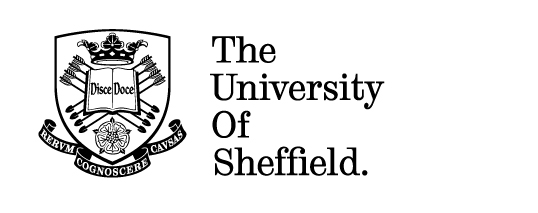 The University of Sheffield 
Department of Psychology
Head of Department Professor P. Overton
Psychology Building
Western Bank
Sheffield
S10 2TPTel: 0114 222 6520 							     Date: Research Project Title: Young people’s beliefs about ‘Legal Highs’. Researcher: Emily Gagnon, Postgraduate Researcher, University of Sheffield.Invitation to take part in a research project
You are invited to take part in research investigating young people’s beliefs about ‘Legal Highs’ (also known as Novel Psychoactive Substances, or NPS). It is up to you to decide whether or not to take part. Before making this choice please read the following information carefully. If there is anything that is unclear or if you would like more information, please contact the researcher (contact details are at the end of this sheet).What is the project’s purpose?
We want to understand why young people use or abstain from using Legal Highs. It is hoped that the project could provide useful information to inform community, healthcare and education services as well as young people themselves.Do I have to take part?
Participation in the research is voluntary. You do not have to take part take part and choosing not to will not affect membership of your community group in any way. If you decide to take part, you will be given this information sheet to keep and asked to sign a consent form. After signing the consent form, you are still free to withdraw from the study at any time without explanation. We will not use any information we have collected from you if you ask us not to.What will happen to me if I take part?
There will be a series of focus groups (two or three sessions). The focus groups will each be an hour long and will be held at your usual community group venue during the normal meeting hours of your group. You will be asked about why you believe issues around Legal Highs are important to tackle and what you believe motivates young people to use, or not use, Legal Highs. You will be expected to take part in a group discussion in response to the questions asked. You have the right to omit or refuse to answer or respond to any question that is asked of you. Before taking part in the discussions you will be asked to complete a consent form and a questionnaire covering general background information. Will my information be kept confidential?
All focus group members will sign the consent form to show agreement that they will not discuss any personal or sensitive information revealed during the session with anyone outside the room. If you do not want to share your response to a questions within the group setting you can ask to have a short one-to-one session with the researcher in a private room. All the information we collect about you will be kept strictly confidential. You will remain anonymous and no identifying information will be linked to you or your comments and you will not be identifiable in any reports or publications. I will not have access to any of your personal or medical records. Your name will not be recorded on the questionnaires and no personal information will be disclosed to other parties (this includes the police, your GP, parents, guardian and other services or professionals). The only exception to these terms would be if you reveal any information that indicates you pose a danger to yourself or plan to seriously harm another person. In such circumstances a member of the Sheffield Futures Young Peoples Inclusion team will be immediately notified of the risk.  Will I be recorded, and how will the recordings be stored? 
The sessions will be recorded but you can ask for your comments to be removed at any time up until the results of the study are published. All audio recordings will be stored on password protected computers and will be seen only by researchers at the University of Sheffield. No one else will be allowed access without your written permission. What are the possible disadvantages of taking part?
Taking part in this study should not harm you in any way. It could be that you feel distressed or uncomfortable talking about drug related issues. You will be provided with information about drug use and where to go for more information. If you need any further support dealing with issues brought up by the discussion you will be directed to an appropriately trained professional. If you have any concerns about the research project, please contact the project supervisors Professor Paul Norman or Dr Jilly Martin (contact details are at the end of this sheet).What are the possible benefits of taking part?
It is hoped that this work will contribute to our knowledge of young people’s use of Legal Highs and be a positive experience for you. Can I see the results of the research project?
If you want to be sent a summary of the findings when the study has been completed please add your email address to the list provided for this purpose. Your email address will not be linked to your data, passed on to any other parties or used for any other purpose.Who has ethically reviewed the project?
This study was approved by the Department of Psychology Research Ethics Committee, University of Sheffield.Contacts
If you have further questions regarding this study, please feel free to contact the researcher:Emily Gagnon: ecgagnon1@sheffield.ac.uk or the research projects supervisors: Professor Paul Norman or Dr Jilly Martin 
Department of Psychology 
University of Sheffield 
Western Bank 
Sheffield 
S10 2TN Tel: 0114 222 6505 Tel: 0114 222 6513Email: p.norman@sheffield.ac.uk Email: jilly.martin@sheffield.ac.ukPlease keep a copy of this information sheet and a signed consent form for your records.WHAT ARE LEGAL HIGHS?Legal Highs
Legal highs are the common name for Novel Psychoactive Substances. These are chemical substances that are sold legally but produce the same, or similar effects, to illegal drugs such as cannabis, cocaine, ecstasy and heroin. They are psychoactive which means they have mood-altering properties and can act as stimulants, sedatives, hallucinogens and psychedelics.The risks of legal highs
Although Legal Highs are sold as legal substances, this does not mean that they have been tested or approved for people to use. Hundreds of substances are sold as Legal Highs with new chemicals arriving on the market every week. The large number of drugs and speed they change means there is not enough research about them to know how strong they are, the risks of taking them, or what happens when they are used with other substances or alcohol. To find out more about the latest news on legal highs, go to the FRANK website: http://www.talktofrank.com/latest.When and where to get medical help
If anyone has a serious negative reaction soon after taking a legal high or experiences problems that do not ease with fresh air and water, they should get medical help immediately at the nearest Hospital by going to the accident and emergency (A&E) department. If health problems continue for a while after taking the drugs, they should go to their GP. For further advice to help decide whether to go to a GP, call the FRANK drugs helpline on 0300 123 6600 or NHS 111.PARTICIPANT CONSENT FORMThe University of Sheffield 
Department of Psychology
Head of Department Professor P. Overton
Psychology Building
Western Bank
Sheffield
S10 2TP
Tel: 0114 222 6520 							   Young people’s beliefs about ‘Legal Highs’ A series of focus groups investigating young people’s beliefs about the use, and non-use, of Legal Highs.By signing below, you are agreeing that: (1) you have read and understood the Participant Information Sheet, 
(2) questions about your participation in this study have been answered satisfactorily, 
(3) you are aware of the potential risks (if any), and 
(4) you are taking part in this research study voluntarily (without coercion). __________________________________________________________________ 	Participant’s Name (Printed)
__________________________________________________________________ 	Participant’s signature
 __________________________________________________________________ 	Name of person obtaining consent (Printed)	
__________________________________________________________________ 	Signature of person obtaining consent
					    __________________________________________________________________ 	Name of Community Group Manager (Printed)
	__________________________________________________________________ 	Signature of Community Group Manager				     
Date:BACKGROUND INFORMATION QUESTIONNAIRE
☐ Male 	      ☐ Female 	Age in yearsFirst half of your postcode (e.g. S10 2TP = S10)Please tick the words that describe you best:
☐ Student 			☐ Unemployed		☐ In full-time employment☐ In training			☐ Other 			☐ In part-time employment	Have you ever taken any of the following? Please tick the boxes that describe you best:
Do you personally know people who have taken any of the following?
Please tick the boxes that describe you best:
FOCUS GROUP QUESTIONS
Session 1:General context:Why is the issue of Legal Highs important to you/young people? Prompt: Why is it an important issue to look at?  What is it about Legal Highs that makes it an important issue to tackle? Why is it more important than other things?Reasons for taking Legal Highs [Advantages and disadvantages]:What are the main reasons for why young people take Legal Highs? Prompt: Why do they do it?What are the advantages or positive things about taking Legal Highs? Prompt: What’s good about it? What would be enjoyable about it? Why?  What are the disadvantages or negative things about taking Legal Highs? Prompt: What’s bad about it? What would be unenjoyable about it? Why?  Reasons for taking Legal Highs [Control factors]:What are things that make it more likely that young people take Legal Highs? Prompts: What would make it easier/more likely to happen? Why? What are things that make it less likely that young people take Legal Highs? Prompts: What would make it more difficult/less likely to happen? Why? Reasons for taking Legal Highs [Social factors]:Who would approve of young people (or a young person) taking Legal Highs? Prompts: Who would think it is a good idea? Why?Who would disapprove of young people (or a young person) taking Legal Highs? Prompts: Who would think it is a bad idea? Why?What is your view of the typical young person who takes Legal Highs?Prompts: How would you describe them? Who are they/what are they like?Is it a positive or negative view?End of Session:Any final comments or issues we haven’t covered??Session 2:Reasons for not taking Legal Highs [Advantages and disadvantages]:What are the main reasons for young people deciding not to take Legal Highs? Prompt: Why do/would they do decide not to?What are the advantages or positive things about not taking Legal Highs? Prompt: What’s good about it? What would be enjoyable about it? Why?  What are the disadvantages or negative things about not taking Legal Highs? Prompt: What’s bad about it? What would be unenjoyable about it? Why?  Reasons for not taking Legal Highs [Control factors]:What are things that make it more likely that young people decide not to take Legal Highs? Prompts: What would make it easier/more likely to happen? Why? What are things that make it less likely that young people not to take Legal Highs? Prompts: What would make it more difficult/less likely to happen? Why? Reasons for not taking Legal Highs [Social factors]:Who would approve of young people (or a young person) not taking Legal Highs? Prompts: Who would think it is a good idea? Why?Who would disapprove of young people (or a young person) not taking Legal Highs? Prompts: Who would think it is a bad idea? Why?What is your view of the typical young person who does not take Legal Highs?Prompts: How would you describe them? Who are they/what are they like?Is it a positive or negative view?End of Session:Any final comments or issues we haven’t covered?Table B-1. Study 1: Young people’s expressed reasons for taking legal highs (NPS)Table B-2. Study 1: Young people’s expressed reasons for not taking legal highs (NPS)Appendix C In support of Chapter 7 (Study 2)Study 2 Focus Group Documents[This page intentionally blank]PARTICIPANT CONSENT FORMThe University of Sheffield Department of PsychologyHead of Department Professor G. WallerFloor DCathedral Court
1 Vicar LaneSheffieldS1 2LTYoung people’s beliefs about former ‘legal highs’ or novel psychoactive substances.A focus group investigating young people’s beliefs about the use, and non-use, of novel psychoactive substances formally known as ‘legal highs’.By signing below, you are agreeing that: (1) you have read and understood the Participant Information Sheet, (2) questions about your participation in this study have been answered to your satisfaction, (3) you are aware of the risks you might face when taking part, and (4) you are taking part in this research study voluntarily (without being pressured by anyone). Date: __________________________________________________________________ 	Participant name__________________________________________________________________ 	Participant signature						     __________________________________________________________________ 	Name and Signature of community group manager (if young person is under 18)__________________________________________________________________ 
Researcher: EMILY GAGNON  			The University of Sheffield 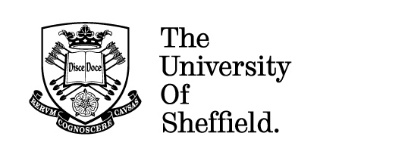 Department of PsychologyHoD  Professor G. WallerCathedral Court, Floor D
1 Vicar LaneSheffield
S1 2LTParticipant information sheet 	Tel: 0114 222 6520Research Project Title: Young people’s beliefs about ‘legal highs’ (novel psychoactive substances).Researcher: Emily Gagnon, Postgraduate Researcher, University of Sheffield.Invitation to take part in a research projectYou are invited to take part in a research project. Before choosing to take part, it is important to understand why the research is being done and what it will involve. Please read this information carefully and discuss it with others if you wish. If there is anything that is unclear or if you would like more information, please ask the researcher. Take time to decide whether or not you wish to take part. Thank you for reading this.What is the project’s purpose?We want to understand why young people use or do not use novel psychoactive substances. The project aims to provide useful information for communities, healthcare and education as well as young people themselves.Do I have to take part?It is up to you to decide whether or not to take part. If you decide to take part, you will be given this information sheet to keep (and be asked to sign a consent form) and you can still withdraw at any time without any negative consequences. You do not have to give a reason. We will not use something you have said if you ask us not to. After the session it will no longer be possible to withdraw your responses, as all data will be anonymous. What will happen to me if I take part?There will be a focus group lasting up to an hour at your usual community group session. You will be asked about what you think motivates young people to use, or not use, former legal highs and which motives might be in conflict.  You will be expected to take part in a group discussion in response to the questions asked. You do not have to answer any question if you do not want to. Before the group discussion you will be asked to complete a consent form and a short questionnaire asking for some background information. Will my information be kept confidential?Everyone taking part will sign a consent form agreeing not to discuss any personal or sensitive information revealed during the session with anyone outside the room. All the information we collect about you will anonymous and kept strictly confidential. No identifying information will be linked to you or your comments and you will not be identifiable in any reports or publications. The information you give us will only be shared with other authorised researchers and made available to approved users of a secure data archive. We will not have access to any of your personal or medical records. No personal information will be disclosed to other people (this includes the police, your GP, parents, guardian and other services or professionals). The only exception would be if you say that you might seriously harm yourself or another person. If this happens a member of your community group management team will be immediately told about the risk.  Will I be recorded, and how will the recordings be stored? The sessions will be recorded. The audio recordings of your discussion made during this research will be used only for analysis and for illustration in conference presentations and lectures. No other use will be made of them without your written permission, and no one outside the project will be allowed access to the original recordings. All audio recordings will be stored on password protected computers and will be accessed only by researchers at the University of Sheffield. What are the possible disadvantages of taking part?Taking part in this study should not harm you in any way. It could be that you feel distressed or uncomfortable talking about drug related issues. You will be provided with information about drug use and where to go for more information. If you need any further support dealing with issues brought up by the discussion you will be directed to an appropriately trained professional. If you have any concerns about the research project, please contact the project supervisor Professor Paul Norman (contact details are at the end of this sheet).What are the possible benefits of taking part?It is hoped that this work will contribute to our knowledge of young people’s use of novel psychoactive substances and be a positive experience for you. Can I see the results of the research project?If you want to be sent a summary of the findings when the study has been completed please add your email address to the list provided for this purpose. Your email address will not be linked to your data, passed on to any other parties or used for any other purpose.Who has ethically reviewed the project?This study was approved by the Department of Psychology Research Ethics Committee, University of Sheffield.ContactsIf you have further questions regarding this study, please feel free to contact the researcher:Emily Gagnon: ecgagnon1@sheffield.ac.uk
Or the research projects supervisor: Professor Paul Norman Department of Psychology University of Sheffield Floor DCathedral Court
1 Vicar LaneSheffieldS1 2LTTel: 0114 222 6505 Tel: 0114 222 6513Email: p.norman@sheffield.ac.uk Please keep a copy of this information sheet.WHAT ARE NOVEL PSYCHOACTIVE SUBSTANCES?Novel psychoactive substances or former ‘legal highs’Legal highs are the common name for Novel Psychoactive Substances. These are chemical substances that until recently could be sold legally. They produce the same, or similar effects, to traditional illegal drugs such as cannabis, cocaine, ecstasy and heroin. They are psychoactive which means they have mood-altering properties and can act as stimulants, sedatives, hallucinogens and psychedelics. Since May 2016 they have been banned, which means it is now illegal to sell them, but apart from a few exceptions it is not illegal to possess them for personal use.The risks of NPSThere are hundreds of NPS, and new chemicals being created every week. This makes it very difficult for them to be tested for safety. However, reports of people hospitalised after taking NPS indicate that the harms of NPS are more severe than cannabis, cocaine or ecstasy. To find out more about the latest news on NPS, go to the FRANK website: http://www.talktofrank.com/latest.When and where to get medical helpIf anyone has a bad reaction soon after taking drugs or experiences problems that do not get better with fresh air and water, they should get medical help immediately at the nearest Hospital by going to the Accident and Emergency (A&E) department. If health problems continue for a while after taking the drugs, they should go to their GP. For further advice to help decide whether to go to a GP, call the FRANK drugs helpline on 0300 123 6600 or NHS 111.Appendix 3 BACKGROUND INFORMATION QUESTIONNAIRE

	Age in years
 	Which gender do you most identify with?

 	Which ethnicity do you most identify with? 	First half of your postcode (e.g. S10 2TP = S10)Please tick the words that describe you best:
☐ Student 			☐ Unemployed		☐ In full-time employment☐ In training			☐ Other 		☐ In part-time employment	Before today, had you heard about legal highs? (or any of the other terms used for them in the information sheet) 
☐ Yes		             	☐ No 	               	☐ Not sure	Before today, were you aware that legal highs are now banned?☐ Yes		             	☐ No 	               	☐ Not sure	The following questions are about drugs taken with the aim of experiencing their psychoactive (mood altering) effects. This does not include drugs taken for medical reasons.Have you ever taken any of the following? Please tick the boxes that describe you best:
Do you personally know people who have taken any of the following? Please tick the boxes that best fit:
FOCUS GROUP QUESTIONSGeneral context and changes since the ban in May 2016:Why is the issue of former ‘legal highs’ important to you/young people? Why is it an important issue to tackle? Do you think the ban has affected the way young people think about former ‘legal highs’? Do they understand what it means? Has it changed their attitudes or behaviour?Do you think the ban has changed which drugs young people take? Which drugs are most popular? Which drugs cause the most concern?Since the ban do you think more, or less, young people are taking NPS?Do you think the ban has affected the way young people think about NPS?How have perceptions changed? Why might attitudes have changed?Reasons for taking NPS [advantages and disadvantages]:What are the main reasons that young people take NPS? Why do they do it?Can you think of any other positive things about taking NPS? What’s good about it? What would be enjoyable about it? Why?  And what about the negative things about taking NPS? What’s bad about it? What would be unenjoyable about it? Why?  What about times when young people decide not take NPS? What are the main reasons they might decide not to?Are there any other positive things about not taking NPS? What would be good about it? What would be enjoyable about it? Why?  Can you think of any other negative things about not taking NPS? What would be bad about it? What would be unenjoyable about it? Why?  
Reasons for smoking synthetic cannabis [control factors]:What things do you think make it more likely that young people would take NPS? 
What would make it easier? Why? And what things might make it less likely that young people take NPS? What would make it more difficult? Why? Reasons for smoking synthetic cannabis [Social factors]:Who might approve of young people taking NPS? Who would think it is a good idea? Why?And who might disapprove of young people taking NPS? Who would think it is a bad idea? Why?What is your view of the typical young person who takes NPS?How would you describe them? Who are they/what are they like? Is it a positive or negative view?What is your view of the typical young person who does not take NPS?How would you describe them? Who are they/what are they like? Is it a positive or negative view?Any final comments or issues we haven’t covered?[This page intentionally blank]Appendix D In support of Chapter 8 (Study 3)Study 3 Focus Group Documents[This page intentionally blank]


Consent Form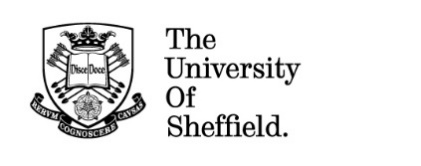 Motivational conflict in decisions about use of novel psychoactive substances
Project contact details for further information:Lead researcher: 		Emily Gagnon: (ecgagnon1@sheffield.ac.uk) 	Department of Psychology
Project supervisors: 	Professor Paul Norman (p.norman@sheffield.ac.uk)	University of Sheffield 
 			Dr Fuschia Sirois 	(f.sirois@sheffield.ac.uk)		Cathedral Court,  Floor D
 			Dr Jilly Martin (jilly.martin@sheffield.ac.uk)  	1 Vicar Lane
Head of Department: 	Glen Waller (g.waller@sheffield.ac.uk) 		Sheffield
 									S12LTPARTICIPANT INFORMATION SHEETDo I have to take part?No. It is your choice to take part of you want to. If you do, you will be asked to sign the consent form. You can withdraw at any time. You do not have to give a reason. We will not use something you have said if you ask us not to. If you want to leave before the end, we will use what you have already said unless you ask us not to. But please remember that after the session you won’t be able to withdraw your responses, as all data will be anonymous. What will happen to me if I take part?You will be asked to complete a short confidential questionnaire asking for some background information. Then the researcher will ask the group some questions and there will be a group discussion. You do not have to answer any question if you do not want to. Will my information be kept confidential?Everyone taking part will sign a consent form agreeing not to discuss any personal or sensitive information shared during the session with anyone outside the room. All information collected will be anonymous and kept strictly confidential. Nothing will connect you to your questionnaire or what you say in the group discussion, and you will not be identified in anything we write or publish. The only exception to confidentially would be if you say you might seriously harm yourself or another person. If this happens a member of your group management team will be immediately informed.What are the possible disadvantages of taking part?
Taking part in this study should not harm you in any way. If you feel distressed or want more information about anything we have discussed, please let the researcher or a member of staff know. 

What are the possible benefits of taking part?
You will receive a £10 gift voucher as a thank you for taking part. 

Will I be recorded, and how will the recordings be stored? 
The group discussion will be recorded. Recordings will be stored securely on a University computer. Recordings will only be used for analysis and will be destroyed once they have been written as text. 

What will happen to the data collected, and the results of the research project?
All data will be stored in a safe place at the University of Sheffield and the original data documents destroyed when the project is finished. The anonymous data from the project may be shared with other researchers in a secure data archive which only approved researchers are allowed to use.
Who has ethically reviewed the project?
This project has been ethically approved by the University of Sheffield Psychology Department. 
 
What if something goes wrong and I wish to complain about the research?
If you want to make a complaint please talk to your group facilitator or contact the project supervisor Professor Paul Norman. If you are still not happy, please contact the Head of Department.

Project contact details for further information:Lead researcher:	Emily Gagnon: (ecgagnon1@sheffield.ac.uk) 
Project supervisors: 	Professor Paul Norman (p.norman@sheffield.ac.uk)
 			Dr Fuschia Sirois (f.sirois@sheffield.ac.uk)	
 			Dr Jilly Martin (jilly.martin@sheffield.ac.uk) 
Head of Department: 	Glen Waller (g.waller@sheffield.ac.uk) WHAT ARE NOVEL PSYCHOACTIVE SUBSTANCES?
Novel psychoactive substances or former ‘legal highs’Legal highs are the common name for Novel Psychoactive Substances. These are chemical substances that until recently could be sold legally. They produce the same, or similar effects, to traditional illegal drugs such as cannabis, cocaine, ecstasy and heroin. They are psychoactive which means they have mood-altering properties and can act as stimulants, sedatives, hallucinogens and psychedelics. Since May 2016 they have been banned, which means it is now illegal to sell them, but apart from a few exceptions it is not illegal to possess them for personal use.The risks of NPSThere are hundreds of NPS, and new chemicals being created every week. This makes it very difficult for them to be tested for safety. However, reports of people hospitalised after taking NPS indicate that the harms of NPS are more severe than cannabis, cocaine or ecstasy. To find out more about the latest news on NPS, go to the FRANK website: http://www.talktofrank.com/latest.When and where to get medical helpIf anyone has a bad reaction soon after taking drugs or experiences problems that do not get better with fresh air and water, they should get medical help immediately at the nearest Hospital by going to the Accident and Emergency (A&E) department. If health problems continue for a while after taking the drugs, they should go to their GP. For further advice to help decide whether to go to a GP, call the FRANK drugs helpline on 0300 123 6600 or NHS 111.COMMUNITY GROUP MANAGER INFORMATION SHEET
Motivational conflict in young people's decisions about novel psychoactive substancesInformation sheet for session introduction 
This information will make up part of the introduction to the session, delivered verbally by the researcher prior to young people being given time to read their participant information sheet.Invitation to take part in a research projectYou are invited to take part in a research project. Before choosing to take part, it is important to understand why the research is being done and what it will involve. There will be time to ask questions about the project before you make your decision, if anything is unclear or if you would like more information, please ask the researcher. What is the project’s purpose?We want to understand the conflicting motives, or dilemmas, young people face when they consider using and not using former legal highs (novel psychoactive substances). The project aims to provide useful information for healthcare and education professionals as well as young people themselves.Do you have to take part?It is up to you to decide whether or not to take part. If you decide to take part, you will be given an information sheet to read and keep and be asked to sign a consent form. Even after signing the form you can still withdraw at any time and do not have to give a reason. If you wish to have any comments removed, you can ask for a comment to be ignored after it has been said, for example ‘please take what I just said out of the project’, or you can talk to the group facilitator or researcher at the end of the session who will make a note of the comment, so it can be taken out of the project. But, please note that after the session it will no longer be possible to withdraw your responses, as all data will be anonymous. What if you do not want to take part?You are not expected to take part as part of the community group activities and an alternative activity has been organised by your group facilitator. Not taking part does not affect your right to community group membership in any way.What will happen if you take part?You will be asked to complete a short questionnaire asking for some background information. A private space is available for filling in the questionnaire.  I will then ask the group some questions and we will have a group discussion. You do not have to answer any question if you do not want to. Will you get the gift voucher if you don’t say anything?
I do hope you feel comfortable joining in with the discussion, but if you find you do not want to answer any of the questions that is fine. You will receive a £10 gift voucher as a thank you for taking part, however much or little you say. Will your information be kept confidential?Everyone taking part will agree not to discuss any personal or sensitive information revealed during the session with anyone outside the room. All the information we collect about you will be anonymous and kept strictly confidential. No identifying information will be linked to you or your comments and you will not be identifiable in any reports or publications. If you want to know more about how it is kept confidential please ask. We will not have access to any of your personal or medical records. No personal information will be disclosed to other people (this includes the police, your GP, parents, guardian and other services or professionals). The only exception would be if you say that you might seriously harm yourself or another person. If this happens a member of your community group management team will be immediately informed.

Will you be recorded, and how will the recordings be stored? 
The sessions will be recorded. The audio recordings will be stored securely and used only for analysis, they will be destroyed once they have been turned into text documents. No one outside the project will be allowed access to the original recordings. 
What will happen to the data collected, and the results of the research project?
All data will be stored in a safe place and the original data documents destroyed when the project is finished. The anonymous data from the project may be shared with other researchers in a secure research data archive which only approved researchers are allowed to use.What if you feel uncomfortable or want to leave?
If you feel distressed or want more information about anything we have discussed, please let the researcher or a member of staff know. If you want to leave the discussion before the end, that is fine. Please move away quietly and let your group facilitator know you no longer want to take part. If leave before the end, we will use what you have already said in the project unless you ask us not to. What if something goes wrong and you wish to complain about the research?
You can talk to your group facilitator about making a complaint or you can contact the University to complain. Information on how to make a complaint is on the information sheet.  
What next?Please read the information sheet carefully before discussing it with others if you wish. Take time to decide whether or not you wish to take part. Please keep your information sheet in case you think of something else you want to know later.All responses are confidential and anonymous

	Age in years
 	Which gender do you most identify with?

 	Which ethnicity do you most identify with? 	First half of your postcode (e.g. S10 2TP = S10)Please tick the words that describe you best:
☐ Student 			☐ Unemployed		☐ In full-time employment☐ In training			☐ Other 		☐ In part-time employment	Before today, had you heard about legal highs? (or any of the other terms used for them in the information sheet) 
☐ Yes		             	☐ No 	               	☐ Not sure	Before today, were you aware that legal highs are now banned?☐ Yes		             	☐ No 	               	☐ Not sure	The following questions are about drugs taken with the aim of experiencing their psychoactive (mood altering) effects. This does not include drugs taken for medical reasons.Have you ever taken any of the following? Please tick the boxes that describe you best:
Do you personally know people who have taken any of the following? Please tick the boxes that best fit:
FOCUS GROUP QUESTIONS

In this group discussion I would like to ask you about the pressures young people experience when they consider taking former legal highs, what are now called novel psychoactive substances or NPS. I am interested in their motives, that is, what makes young people want to take NPS, and what makes them want to not take them. If someone wants to take an NPS, but there are also reasons why they don’t want to, the choice might not be easy, and they might experience conflict. It is this sort of conflict I would like to talk about today. Please imagine what it might be like for you or a friend if you were given an NPS, or, if it’s easier, try to imagine what a typical young person might experience.
Control questions:Do young people experience conflict when they think about using NPS?
 	Do they feel conflicted in what they want?Do young people experience conflict when they think about not using NPS?
 	 Do they feel conflicted in what they want?Using NPS:
What are the main conflicts young people face when they think about using NPS?
 	Which of the things they want might be in conflict? What are the most challenging conflicts for young people thinking about NPS use? 	Which conflicts are most difficult? What is most important to young people thinking about NPS use?  	What matters most? What do they want most?Which motives or reasons are most likely to encourage NPS use? Which motives, or reasons, are most likely to prevent NPS use?
Not using NPS:What are the main conflicts young people face when thinking about not using NPS?
 	Which motives are most in conflict? Do they want things that conflict?What are the most challenging conflicts for young people thinking about not using NPS? 	Which conflicts are most difficult? What is most important to young people thinking about not using NPS?  	What matters most? What do they want most?Which motives, or reasons, are most likely to encourage NPS use? Which motives, or reasons, are most likely to prevent NPS use?
Alternative approaches How can young people be helped to deal differently with the things that make them want to take NPS?How can young people be helped to deal differently with the things that make it harder for them to not use NPS?Any final comments or issues we haven’t covered?FOCUS GROUP SORTING TASK/ PROMPTSThese were the key motives for taking and not taking NPS identified in previous focus groups. These may be used as prompts during the group discussion if needed. If there is time following the open-ended questions the group will be asked to identify which of the motives are in conflict, and which motives have most influence on young people’s intentions and behaviour.AMMENDED FOCUS GROUP QUESTIONS

In this group discussion I would like to ask you about the pressures young people experience when they consider taking former legal highs, what are now called novel psychoactive substances or NPS. I am interested in their motives, that is, what makes young people want to take NPS, and what makes them want to not take them. If someone wants to take an NPS, but there are also reasons why they don’t want to, the choice might not be easy, and they might experience conflict. It is this sort of conflict I would like to talk about today. Please imagine what it might be like for you or a friend if you were given an NPS, or, if it’s easier, try to imagine what a typical young person might experience.
Control questions:What motivates young people to take Legal Highs?
 	What are the reasons they do it?What motivates young people not to take Legal Highs?
 	What are the reasons they don’t do it?Conflict:
Do you think there might be conflict between any of these motivations?
 	Do they feel conflicted in what they want? 
Priority:What do you think is most important to young people taking Legal Highs? What motivations are most important to them?What do you think is most important to young people who don’t take Legal Highs? What motivations are most important to them?
Acceptability What do you think is the best way to help support young people to not take Legal Highs?What do you think is a good idea? WhyWhat would be the best way to do that?Are there any other ways you can think of?What do you think would not work?What motivations are most important to them?Any final comments or issues we haven’t covered?Table D-1. Study 3: Young people’s expressed reasons for taking legal highs (NPS)Table D-1. Study 3: Young people’s expressed reasons for taking legal highs (NPS)Table D-2. Themes and constituent beliefs assessed as discouraging use of NPS * Novel coding category  Coding category absentAppendix E: Additional in support of the literature review.Bibliography E-1. Additional scholarly articles for the literature review.Abouchedid, R., Gilks, T., Dargan, P. I., Archer, J. R. H., & Wood, D. M. (2018). Assessment of the Availability, Cost, and Motivations for Use over Time of the New Psychoactive Substances — Benzodiazepines Diclazepam , Flubromazepam , and Pyrazolam — in the UK. 134–143. Andersson, M., & Kjellgren, A. (2017). The slippery slope of flubromazolam : Experiences of a novel psychoactive benzodiazepine as discussed on a Swedish online forum. 34(3), 217–229. https://doi.org/10.1177/1455072517706304 Angelo, L. C., Savulich, G., & Sahakian, B. J. (2017). Lifestyle use of drugs by healthy people for enhancing cognition , creativity , motivation and pleasure. 3257–3268. https://doi.org/10.1111/bph.13813 Assi, S., Marshall, D., Bersani, F. S., & Corazza, O. (2020). Uses, Effects and Toxicity of Synthetic Cannabinoids from the Perspective of People with Lived Experiences. Journal of Psychoactive Drugs, 1–11. https://doi.org/10.1080/02791072.2020.1723748Benschop, A., Urbán, R., Kapitány-fövény, M., Hout, M. C. Van, Katarzyna, D., Felvinczi, K., … Korf, D. (2020). Why do people use new psychoactive substances ? Development of a new measurement tool in six European countries. https://doi.org/10.1177/0269881120904951Brennan, R., Hout, M. C. Van, Brennan, R., Gamma-hydroxybutyrate, M. C. V. H., Brennan, R., A, B., … Sc, M. (2014). A Scoping Review of Pharmacology , Toxicology , Motives for Use , and. Journal of Psychoactive Drugs, 46(3), 243–251. https://doi.org/10.1080/02791072.2014.921746Corazza, O., Schifano, F., Simonato, P., Fergus, S., Assi, S., Stair, J., … Scherbaum, N. (2012). Phenomenon of new drugs on the Internet : the case of ketamine derivative methoxetamine. (August 2011), 145–149. https://doi.org/10.1002/hupD, A. K. P., Sc, K. J. M., Kjellgren, A., Jonsson, K., Methoxetamine, M. S., Kjellgren, A., … Sc, M. (2013). Internet Methoxetamine ( MXE ) – A Phenomenological Study of Experiences Induced by a “ Legal High ” from the Internet. 1072. https://doi.org/10.1080/02791072.2013.803647 D, A. K. P., Soussan, C., Kjellgren, A., Ph, D., & Soussan, C. (2011). Heaven and Hell — A Phenomenological Study of Recreational Use of 4-HO-MET in Sweden Heaven and Hell — A Phenomenological Study of Recreational Use of 4-HO-MET in Sweden. 1072. https://doi.org/10.1080/02791072.2011.605699Deligianni, E., Corkery, J. M., & Lione, L. A. (2017). An international survey on the awareness , use , preference , and health perception of novel psychoactive substances ( NPS ). (November 2016). https://doi.org/10.1002/hup.2581Deligianni, E., Daniel, O. J., Corkery, J. M., & Lione, L. A. (2019). Impact of the UK Psychoactive Substances Act on awareness, use, experiences and knowledge of potential associated health risks of novel psychoactive substances. (August). https://doi.org/10.1111/bcp.14123Felvinczi, K., Benschop, A., Urbán, R., Hout, M. C. Van, Katarzyna, D., Hearne, E., … Korf, D. (2020). Discriminative Characteristics of Marginalised Novel Psychoactive Users : a Transnational Study. Hout, M. C. Van, Crowley, D., Dea, S. O., Clarke, S., Claire, M., Crowley, D., … Clarke, S. (2019). Chasing the rainbow : pleasure , sex-based sociality and consumerism in navigating and exiting the Irish Chemsex scene consumerism in navigating and exiting the Irish Chemsex scene. Culture, Health & Sexuality, 21(9), 1074–1086. https://doi.org/10.1080/13691058.2018.1529336Hout, M. C. Van, & Hearne, E. (2017). User Experiences of Development of Dependence on the Synthetic Cannabinoids , 5f-AKB48 and 5F-PB-22 , and Subsequent Withdrawal Syndromes. 565–579. https://doi.org/10.1007/s11469-016-9650-xHout, M. C. Van, & Hearne, E. (2017). Shake ‘ N Bake : the Migration of ‘ Pervitin ’ to Ireland. 919–927. https://doi.org/10.1007/s11469-016-9715-x Kaló, Z., Móró, L., Demetrovics, Z., Felvinczi, K., & Mo, L. (2017). Drugs : Education , Prevention and Policy A mixed-methods analysis of online NPS user discussion in Hungary A mixed-methods analysis of online NPS user discussion in Hungary. 7637. https://doi.org/10.1080/09687637.2017.1327571Kjellgren, A., & Jonsson, K. (2013). Methoxetamine (MXE)–a phenomenological study of experiences induced by a “legal high” from the Internet. Journal of Psychoactive Drugs. Retrieved from http://www.tandfonline.com/doi/abs/10.1080/02791072.2013.803647Mazurkiewicz, M. R., & Pakulski, M. (2013). Ocena rozpowszechnienia , powodów i form użycia tak zwanych „ dopalaczy ” przez uczestników ankiety internetowej. 47(6), 1143–1155.Miller, J. M., Miller, H. V., Claxton, T. L., Miller, J. M., Miller, H. V., Theorizing, T. L. C., … Claxton, T. L. (2019). Theorizing Novel and Emerging Drug Use : A Motivational Typology Theorizing Novel and Emerging Drug Use : A Motivational. Deviant Behavior, 40(9), 1105–1118. https://doi.org/10.1080/01639625.2018.1461750Palamar, J. J., Acosta, P., & Cleland, C. M. (2018). Attitudes and Beliefs About New Psychoactive Substance Use Among Electronic Dance Music Party Attendees Attitudes and Beliefs About New Psychoactive Substance Use Among Electronic ABSTRACT. 6084. https://doi.org/10.1080/10826084.2017.1327980Peacock, A., Bruno, R., Gisev, N., Degenhardt, L., Hall, W., Sedefov, R., … Farrell, M. (2019). Drug Use 4 New psychoactive substances : challenges for drug surveillance , control , and public health responses. The Lancet, 394(10209), 1668–1684. https://doi.org/10.1016/S0140-6736(19)32231-7 Rychert, M., Wilkins, C., Parker, K., & Witten, K. (2018). Are government-approved products containing new psychoactive substances perceived to be safer and more socially acceptable than alcohol, tobacco and illegal drugs ? Findings from a survey of police arrestees in New Zealand. (December 2017), 406–413. https://doi.org/10.1111/dar.12655Soussan, C. (n.d.). Novel Psychoactive Substances among online drug community users.Soussan, C., Andersson, M., & Kjellgren, A. (2018). International Journal of Drug Policy The diverse reasons for using Novel Psychoactive Substances - A qualitative study of the users ’ own perspectives. International Journal of Drug Policy, 52, 71–78. https://doi.org/10.1016/j.drugpo.2017.11.003 Soussan, C., & Kjellgren, A. (2015). “ Chasing the High ” – Experiences of Ethylphenidate as Described on International Internet Forums. 9–16. https://doi.org/10.4137/SART.S22495Soussan, C., & Kjellgren, A. (2016). International Journal of Drug Policy The users of Novel Psychoactive Substances : Online survey about their characteristics , attitudes and motivations. International Journal of Drug Policy, 32, 77–84. https://doi.org/10.1016/j.drugpo.2016.03.007 Sutherland, R., Bruno, R., Peacock, A., Lenton, S., Matthews, A., Salom, C., … Barratt, M. J. (2017). Motivations for new psychoactive substance use among regular psychostimulant users in Australia. International Journal of Drug Policy, 43, 23–32. https://doi.org/https://doi.org/10.1016/j.drugpo.2016.12.021Van Hout, M. C., & Hearne, E. (2017). New psychoactive substances (NPS) on cryptomarket fora: An exploratory study of characteristics of forum activity between NPS buyers and vendors. International Journal of Drug Policy, 40, 102–110. https://doi.org/10.1016/j.drugpo.2016.11.007Winstock, A. R., Lawn, W., Deluca, P., & Borschmann, R. (2016). Methoxetamine : An early report on the motivations for use , effect profile and prevalence of use in a UK clubbing sample. (March), 212–217. https://doi.org/10.1111/dar.12259Wiszejko-wierzbicka, D., Kidawa, M., & Jab, M. (2016). ScienceDirect Motywy za ż ywania i typologia u ż ytkowników nowych substancji psychoaktywnych na podstawie badania sonda ż owego i analizy forów internetowych w ramach projektu I-TREND Motives of new psychoactive substance use and typology of users based on survey and Internet forum analysis within the I-TREND project. 29, 61–74. https://doi.org/10.1016/j.alkona.2016.06.001AuthorsYearCo.NPopulationDrugsAgeLifetime use Lifetime use Lifetime use Last year useLast year useLast year useMaleFemaleMaleFemaleNACDA2010/11NI≈7,000Household surveyNPS15-642.43.01.81.01.60.3NACDA2014/15NI≈7,000Household surveyNPS15-642.23.50.90.30.60.1CSEW2014/15UK≈35,000Household Survey Legal highs16-592.93.91.90.91.30.4CSEW2015/16UK≈35,000Household Survey Legal highs16-592.73.81.70.71.10.4CSEW2016/17UK≈35,000Household Survey Legal highs16-592.43.21.60.40.60.3CSEW2017/18UK≈35,000Household Survey Legal highs16-592.53.31.70.40.50.2AuthorsYearCo.NPopulationDrugsAgeLifetime use Lifetime use Lifetime use Last year useLast year useLast year useMaleFemaleMaleFemaleNACDA2010/11NI< 2000Household surveyNPS15-242.3FEB2011UK≈500Household surveyLegal Highs15-2410FEB2014UK≈500Household surveyLegal Highs15-2410NACDA2014/15NI< 2000Household surveyNPS15-242.54.60.80.81.50.0CSEW2014/15UK≈2,300Household Survey Legal highs16-246.184.12.841.5CSEW2015/16UK≈2,300Household Survey Legal highs16-24683.92.63.61.6CSEW2016/17UK≈2,300Household Survey Legal highs16-244.25.33.11.21.60.9CSEW2017/18UK≈2,300Household Survey Legal highs16-244.763.31.21.50.8Ref.AuthorsYearCo.NAgePopulationDrugs%1Butler & Sheridan 2007NZ5817-23Semi structured interviews with self-selecting BZP users Benzylpiperazine (BZP)-2Newcombe2009UK1218-50Interviews and focus groups with Mephedrone users and drug agency staffMephedrone -3Schifano et al.2009INT≈200-Analysis of drug-related websites and user forumsSynthetic Cannabinoids-4Measham et. al. 2010UK236-38Semi-structured interviews with mephedrone users Mephedrone-5Sheridan & Butler 2010NZ5817-23Semi structured interviews with self-selecting BZP users Benzylpiperazine (BZP)-6Winstock et. al. 2010UK2,29518-27Survey of self-nominating non-treatment drug usersMephedrone41.37Carhart-Harris & Nutt2011UK1,50610-73Online survey of mephedrone usersMephedrone-8Castellanos et. al.2011USA11Mean=17.3Analysis of patient records for synthetic cannabis users Synthetic cannabinoids-9Corazza et. al. 2011INT203-Analysis of drug-related websites and user forumsBromo-Dragonfly-10Every-Palmer 2011NZ15Mean=17.3Interviews with rehabilitation centre patients with history of Psychotic illnessSynthetic cannabinoids8711Kelleher et al. (NACD)2011IRL32916-58Online survey of non-treatment ‘legal high’ usersLegal highs-12McElrath & Van Hout 2011NI &IRL4518-51Semi-structured interviews with Mephedrone usersMephedrone-13Botescu2012ROM73Target age 10-24Interviews with health, social work, law and entertainment industry Professionals Legal Highs-14Vandrey et. al.2012INT16818+Online survey of users of synthetic cannabinoidsSynthetic cannabinoids-15Van Hout & Brennan2012NI &IRL2218-35Interviews with Pre-ban mephedrone usersMephedrone45.516Barratt et al 2013AUS31623-34Online survey of synthetic cannabinoid usersSynthetic Cannabinoids-17Barnard et. al. 2014UKSurvey = 1,172Interview = 47Mean =32Web based survey and interviews with NPS users and service providersLegal Highs-18Bonar et. al.2014USA396Mean=34.8Survey of patients in treatment for substance abuse Synthetic cannabinoids3819Corazza et .al.2014UK44613-30Online survey of British studentsLegal Highs31.420Van Hout 2014INT11-Analysis of drug-related websites and user forums4-MEC-21Besli et. al.2015TUR16Mean=15.4Analysis of patient records diagnosed with synthetic cannabinoid intoxicationSynthetic cannabinoids-22National Assembly for Wales 2015WAL- 16-25 Focus groups of homeless and at risk of being homeless and young people from diverse backgroundsLegal highs-YesNoNot surePrefer not to sayIllegal drugsLegal HighsRecreational drugs of unknown statusYesNoNot surePrefer not to sayIllegal drugsLegal HighsRecreational drugs of unknown statusGlobal theme    Organising theme Global theme    Organising theme Basic themeAccessibilityAccessibilitySold in shopsSold in shops/ newsagents/ corner shop; shops target underage kids; easy for kids to use shops; shops near schools; buy online / on the internet / on ebay; sent in post; shops profit from them; shops get away with itEasy to getEasy/ easier to get; easily available; easy to access; easier option; kids know where to go; easier than going to dealer; you can just pick them up; no age limitCheapLegal highs are cheap/ cheaper; low cost; only cost x amount; people can have a cheaper night out; save money; making them more expensive would help; because of the price; get them on tabSold by dealersDealers sell them; dealers approve of them; dealers make money from them; you can get them on the black marketLegal statusLegal statusBecause they are legalLegal status encourages use; because they are legal; they’re legal; because they are called legal; legal means ok/ fine/ alright to use; if they were illegal people won’t use them; people use them because they don’t want to do illegal drugs; they’re not drugs because they are legal; Legal status doesn't matterLegal status irrelevant/ doesn’t matter; people don’t care about legal status; people will use them anyway; making them illegal won’t stop people using them; legal/illegal it’s the sameAuthorityAuthorityWon't get into troubleWon’t get caught; won’t get in trouble; won’t get bollocked; won’t get done by coppers / the law; won’t get a criminal record; no consequences with authorities; there’s no come back from taking them; can take them places and not get kicked outRebel / do what you wantTo rebel; being rebellious; doing something taboo; reacting against strict parents / authorities; telling young people not to take them will more likely to take them; don’t tell people not to take them; if you tell them not to do it they’ll want to try it; don’t just say drugs are bad; Parent's approve of use Parents approve of use; parents don’t mind drugs; parents can’t say anything if they are legal; parents think legal is ok; some parents are liberal; drug using parents encourage use  Government approvesGovernment profits from sales of legal highs; Government wants the tax money; products are approved by Government Pleasant / unpleasant effectsPleasant / unpleasant effectsPleasant / unpleasant effectsGet high Get high; for the buzz; don’t want to miss out on the high People enjoy itEnjoy; have fun; for a laugh; excitement; don’t want to miss out on having funSocial reasons Social reasons Friends approval Friends approve; friends want others to do it; to impress friends; show off; look cool; peer pressure; teasingNormal / acceptable to useEveryone does it; it’s acceptable; it’s normal; it’s a social norm; ingrained in society; friends all do it; follow a trend IdentityIdentityUsers are from good backgrounds Students take legal highs; A*/ top set students most likely to use them; good kids do them; people from good backgrounds are more likely to take them; wealthy / well off people take them; rich kids can afford them; study groups use them; nerds take them; medical students take themNon-users are straightNon-users are prim/ proper/ boffins / scared; won’t touch anything but water; won’t have a drinkAnyone can be a user No typical user; anyone might use them; no stereotypes; you can’t describe a user; they can be from any backgroundCuriosityCuriosityCuriosityCuriosity; just have to try them; must experience it for themselves; curious personalityAwareness encourages useTalking about legal highs encourages people to use them; makes people curious; raising awareness/ education could encourage useAppealing marketingEnticing; attractive packaging or names; sold like sweets; eye catching; colourful; look like condom packets Safety / risk perception Safety / risk perception Lack of awareness / education Lack of risk awareness; lack of education; don’t know about risks; issue too new; too recent; low media profile; issue not addressed by authorities; swept under the carpet; people don’t realise; they don’t know anything about them; need more awareness; people aren’t educated about them; it’s not taught in school; people need to be educated; education isn’t good enough; we didn’t have lessons at schoolSafe to useSafe to use; not bad for you; won’t hurt you; legal means safeRisk denial / try anotherYoung people feel invincible; don’t think bad things will happen to them; don’t care about their health or mental health; if they have a bad reaction to one, they just try another; people know the risks but do it anywayCopingCopingCoping / escapismTo get away from or escape normal life or problems; people use because of stress; to relieve stress / boredom / loneliness; as a coping mechanism; to forgetTough life / vulnerableVulnerable people more likely to use them; people with mental health issues more susceptible; user’s lives must be hard; users are screwed up; users are struggling / in a bad place; users lives have lack of structure / unsupported / lacking support systemAddictionPeople use because they are addicted; legal highs are addictive; craving; addictive personalitySubstitutionSubstitutionTraditional drugs hard to getIllicit drugs hard to get; don’t know dealers; no connections Don't want to do illicit drugsPeople use them because they don’t want to use illicit drugs; Safer than traditional drugsLegal highs are safer than illicit drugsBetter high than illicitBetter effects; preferred to traditional, classic or illicit drugsCheaper than illicit drugsLegal highs are cheaper than illicit drugsGlobal theme    Organising theme Global theme    Organising theme Basic themeBasic themeSafety / risk perceptionSafety / risk perceptionRisk aware / educated Teach consequences; let people be informed; raise awareness; educate people on the risks; education is important; see bad things in the news, papers, videos, documentariesLack of regulation / 
Dangerous ingredientsSellers get away with dangerous ingredients; ingredients are mislabelled; when they are banned the chemicals change; get stronger; more dangerous; banning legal highs drives production of more; banned chemicals replaced; ingredients are dangerous; bad chemicals; inconsistent; mixed; poisonousRisks unknownNo research; no treatment; risks not known; the unknowns are off putting; don’t know what will happen; what’s in themDangerous / deadlyLegal highs can kill; people can die; have died; stay alive by not taking them; very scary/ sacredMake you lose controlStrong drugs; very strong; too strong; users lose control; are out of their minds; off their tits; unable to function; in a state; panic attacks; psychiatric care; screws people upHarmfulThey make you ill; sick; cause seizures; are bad for your health; nose bleedsSubstitution Substitution Legal highs more dangerousLegal highs are more dangerous/worse than illicit drugs; illicit drugs are saferIllicit drugs more excitingIllicit status makes taking drugs more exciting/ enjoyablePleasant/unpleasant effects Pleasant/unpleasant effects Unpleasant effectsAwful; horrible; unpleasant; not nice; smells bad; don’t understand why people want to get high; looks unenjoyableBad experienceYou can have a bad trip; bad experience; seeing other people’s bad experiences; friend’s bad tripIllicit drugs more excitingIllicit status makes taking drugs more exciting/ enjoyableAuthority Authority Free to choose not toIf I don’t want to take them I won’t regardless Parents disapprovalParents disapprove of use; carers disapprove of use; approve of non-use; brought up against drugsAuthority figures disapprovePeople in authority disapprove; the government disapproves; youth workers, teachers, doctors, psychologists disapprove of useSocial reasonsSocial reasonsPeer approvalFriends/peers approve of non-useUnacceptablePeople look down on them; socially unacceptable IdentityIdentityNon-users are clued upNon-users are clued up; wise; bright Homeless peopleUsers are homeless people; street drinkers; trampy Underage kidsUsers are underage kids; the younger generation; 12-year oldsAccessibilityAccessibilitySave moneySave money by not using them; won’t be wasting moneyYesNoNot surePrefer not to sayAny drug you believed to be illegal at the time (not including ‘legal highs’ after the ban)Any ‘legal highs’ before the ban (May 2016) Any ‘legal highs’ after the ban (May 2016) Any additional comments:YesNoNot surePrefer not to sayAny illegal drug 
(not including ‘legal highs’ after the ban)Any ‘legal high’ before the ban (May 2016)Any ‘legal high’ after the ban (May 2016)Any additional comments:Please tick to show you have read and understood what you are agreeing toPlease tick to show you have read and understood what you are agreeing toPlease tick to show you have read and understood what you are agreeing toI have read the project information sheet and the project has been fully explained to me.I have read the project information sheet and the project has been fully explained to me.I have read the project information sheet and the project has been fully explained to me.I have been given the chance to ask questions about the project. I have been given the chance to ask questions about the project. I have been given the chance to ask questions about the project. I agree to take part in the project by filling in a short questionnaire and taking part in a recorded group discussion. I agree to take part in the project by filling in a short questionnaire and taking part in a recorded group discussion. I agree to take part in the project by filling in a short questionnaire and taking part in a recorded group discussion. I understand that taking part is voluntary and I can leave the study any time before the session ends. I understand that taking part is voluntary and I can leave the study any time before the session ends. I understand that taking part is voluntary and I can leave the study any time before the session ends. I agree not to discuss any personal or sensitive information said during the session with anyone outside the room.I agree not to discuss any personal or sensitive information said during the session with anyone outside the room.I agree not to discuss any personal or sensitive information said during the session with anyone outside the room.I understand that my name will not be connected with my data and nothing personal about me will be shared with people outside the project.I understand that my name will not be connected with my data and nothing personal about me will be shared with people outside the project.I understand that my name will not be connected with my data and nothing personal about me will be shared with people outside the project.I understand and agree that what I say may be quoted in materials created by the researchers and I understand that I will not be named in these materials.I understand and agree that what I say may be quoted in materials created by the researchers and I understand that I will not be named in these materials.I understand and agree that what I say may be quoted in materials created by the researchers and I understand that I will not be named in these materials.I understand and agree that other researchers will only have access to an anonymous version of this data.I understand and agree that other researchers will only have access to an anonymous version of this data.I understand and agree that other researchers will only have access to an anonymous version of this data.I give permission for the information that I provide to be stored in the UK Data Service system, so it can be used for future research and learning.I give permission for the information that I provide to be stored in the UK Data Service system, so it can be used for future research and learning.I give permission for the information that I provide to be stored in the UK Data Service system, so it can be used for future research and learning.I agree to give the copyright I have for any materials created as part of this project to The University of Sheffield.I agree to give the copyright I have for any materials created as part of this project to The University of Sheffield.I agree to give the copyright I have for any materials created as part of this project to The University of Sheffield.Name of participant  [printed]SignatureDateDateDateName of Researcher  [printed]SignatureDateDateDateYesNoNot surePrefer not to sayAny drug you believed to be illegal at the time (not including ‘legal highs’ after the ban)Any ‘legal highs’ before the ban (May 2016) Any ‘legal highs’ after the ban (May 2016) Any additional comments:YesNoNot surePrefer not to sayAny illegal drug 
(not including ‘legal highs’ after the ban)Any ‘legal high’ before the ban (May 2016)Any ‘legal high’ after the ban (May 2016)Any additional comments:Motivation/ReasonTaking NPSNot taking NPSTo stay safeTo avoid harmTo gain pleasureTo avoid unpleasant effectsTo cope with negative feelingsTo belong / fit inTo gain people’s approval / respectTo avoid people’s disapproval / rejectionTo maintain a positive self-imageTo avoid a bad self-imageTo rebel / defy control To avoid getting in troubleThemeBelief code FGsRefs   NNNAccessibility  34Sold by dealers 215Cheap311Easy to get27Sold in shops11NNNRisk perception19Risk denial / try another310Safe to use26Lack of awareness / education33NNNAuthority17Rebellion / do what you want312Parents approve of use15Government approves of use00Won’t get into trouble00NNNNNNCuriosity16Curiosity211Appealing marketing23Awareness encourages use22NNNNNNCoping27Coping / escapism311Tough life / vulnerable34Addiction212NNNNNNSocial influences12Friends approval / peer pressure310Normal / acceptable to use12NNNNNNLegal status13Because they are legal 26Unaware of ban25Illicit status is enticing 12Legal status doesn’t matter00NNNNNNThemeBelief code FGsRefs   Drug effects10For the high35Enjoyable / fun25NNNIdentity6Recreational users26Non-users are straight00Anyone could be a user00Users are from good backgrounds 00NNNNNNSubstitution3More addictive than traditional* 12Cheaper than traditional drugs11Safer than traditional drugs00Traditional drugs hard to get00Better than traditional drugs00Don’t want to do illicit drugs 00ThemeStatements/beliefsFGsRefs   NNNRisk perception  73Bad ingredients327Media awareness / education324Harmful / deadly319Lack of regulation 23NNNNNNIdentity 51Users are homeless people336Rich kids use better drugs26Users are underage kids12Non-users are clued up00NNNDrug effects9Bad trip25Unpleasant effects34NNNNNNSubstitution4More dangerous than traditional13People can afford better drugs11Traditional drugs easier to get00NNNNNNAccessibility 3Hard to get22Waste of money11NNNNNNLegal status3Because they are illicit23NNNNNNAuthority2Parents disapprove of use12Authority figures disapprove00Don’t want to get into trouble00Give people an informed choice00NNNNNNSocial influences 0Socially unacceptable 00Friends disapprove of use00NNN